WstępNa przestrzeni ostatnich lat obserwowany jest dynamiczny rozwój działań w zakresie elektromobilności w szczególności na obszarach miast i aglomeracji. Działania te z roku na rok nabierają rozpędu – Organizatorzy oraz Operatorzy publicznego transportu zbiorowego inwestują w niezbędną infrastrukturę jak i flotę zeroemisyjnego transportu publicznego, które są możliwe między innymi dzięki wsparciu inwestycji z środków funduszy europejskich i środków krajowych. Rozwój elektromobilności, który obserwujemy jest ciekawą alternatywą dla mobilności opartej na silnikach spalinowych. Niemniej należy mieć na uwadze, aby ten rozwój był przemyślany i wdrażany w sposób zrównoważony. W przypadku jednostek samorządu terytorialnego działania w zakresie transportu zeroemisyjnego  wynikają z przyjętej w 2018 roku Ustawy o elektromobilności i paliwach alternatywnych,  zapisy której  w dużym stopniu zobowiązują JST do podejmowania działań na rzecz rozwoju elektromobilności.Ustawa ta określa zasady rozwoju i funkcjonowania infrastruktury paliw alternatywnych (w tym wymagania techniczne), obowiązki podmiotów publicznych (w tym jednostki samorządu terytorialnego) w zakresie rozwoju infrastruktury paliw alternatywnych oraz warunki funkcjonowania czystego transportu (zero i niskoemisyjnego transportu). W Nysie widoczne są efekty działań samorządu na rzecz czystego transportu. Jednym z nich jest uruchomienie w 2020 roku pierwszej linii komunikacyjnej obsługiwanej przez tabor zeroemisyjny, a przejazdy na tej linii są bezpłatne. Cel analizyZgodnie z zapisami art. 37 pkt. 1 Ustawy o elektromobilności i paliwach alternatywnych z dnia 11 stycznia 2018 roku jednostka samorządu terytorialnego, której liczba mieszkańców przekracza 50 000 i świadczy usługę lub zleca świadczenie usługi komunikacji miejskiej, zobowiązana jest do sporządzania co 36 miesięcy analizę kosztów i korzyści związanych z wykorzystaniem przy świadczeniu usług komunikacji miejskiej autobusów zeroemisyjnych. Obszar Gminy Nysa wg danych GUS za 2020 rok zamieszkuje ok. 56,5 tys. osób, co oznacza, że na Gminie Nysa ciąży obowiązek sporządzania analizy kosztów i korzyści zgodnie z zapisami wynikającymi z ustawy o elektromobilności. Celem niniejszej analizy kosztów i korzyści jest pogłębiona analiza możliwości wykorzystania taboru zeroemisyjnego w realizacji zadań własnych Gminy Nysy w zakresie publicznego transportu zbiorowego wraz z uwzględnieniem zaistniałych zmian na rynku infrastruktury i taboru zeroemisyjnego w okresie od sporządzenia pierwszej analizy kosztów i korzyści w 2018 roku. W opracowaniu zawarto następujące rozdziały:analiza finansowo – ekonomiczna,szacunek efektów środowiskowych związanych z emisją szkodliwych substancji dla środowiska naturalnego i zdrowia ludzi;analiza społeczno – ekonomiczna uwzględniająca wycenę kosztów związanych z emisją szkodliwych substancji;oraz rozszerzono o następujące dane:analizę uwarunkowań prawnych i technicznych możliwości wykorzystania taboru zeroemisyjnego w nyskiej komunikacji miejskiej;analizę danych eksploatacyjnych sieci komunikacji miejskiej w Nysie oraz obecnie eksploatowanego taboru przez MZK w Nysie Sp. z o.o.;ocenę możliwości wprowadzenia do floty autobusów zeroemisyjnych wykorzystywanych do obsługi nyskiej komunikacji miejskiej w zależności od zaproponowanego rodzaju autobusu wraz analizą niezbędnej infrastruktury ładowania i tankowania;rekomendacje w zakresie strategii wymiany taboru na  zeroemisyjne w perspektywie do 2028 roku.Analiza uwarunkowań prawnych i technicznych wykorzystania autobusów zeroemisyjnych w komunikacji miejskiej w NysieUwarunkowania prawnePrzedmiotowa analiza została sporządzona na potrzeby spełnienia obowiązków wynikających z Ustawy z 11 stycznia 2018 r. o elektromobilności i paliwach alternatywnych (Dz.U. z 2018 r., poz. 317 z późn. zm.). W myśl art. 37 ustawy, każda jednostka samorządu terytorialnego, w której liczba mieszkańców przekracza 50 000, jest zobligowana do sporządzenia co 36 miesięcy analizy kosztów i korzyści związanych z wykorzystaniem, przy świadczeniu usług komunikacji miejskiej, autobusów zeroemisyjnych (…).Natomiast zgodnie z art. 36 ustawy, każda jednostka samorządu terytorialnego, o której mowa powyżej, świadcząc lub zlecając usługę komunikacji miejskiej w rozumieniu ustawy z 16 grudnia 2010 r. o publicznym transporcie zbiorowym (Dz.U. 2018, poz. 2016), musi zapewnić odpowiedni udział autobusów zeroemisyjnych we flocie użytkowanych pojazdów na obszarze tej jednostki. W przypadku Gminy Nysa obszarem tym jest miasto oraz gminy z którymi Gmina zawarła porozumienia międzygminne. W dokumencie udział autobusów zeroemisyjnych wynosi 30% i musi zostać osiągnięty do 1 stycznia 2028 r., niemniej jednak ustawa obliguje do osiągnięcia udziału autobusów zeroemisyjnych stopniowo:5% od 1 stycznia 2021 r.;10% od 1 stycznia 2023 r.;20% od 1 stycznia 2025 r.Obowiązek ten dotyczy wszystkie JST powyżej 50 000 mieszkańców, chyba że przeprowadzona w ramach AKK analiza społeczno-ekonomiczna, uwzględniająca wycenę kosztów i korzyści związanych z emisją szkodliwych substancji, wskaże na brak korzyści z wykorzystywania autobusów zeroemisyjnych.Oprócz analizy społeczno-ekonomicznej, AKK musi zawierać także takie elementy jak analizę finansowo-ekonomiczną oraz oszacowanie efektów środowiskowych związanych z emisją szkodliwych substancji dla środowiska naturalnego i zdrowia ludzi.Ponadto, ustawa z 11 stycznia 2018 r. zobowiązuje do udziału społeczeństwa w opracowaniu analizy, zgodnie z ustawą z 3 października 2008 r. o udostępnianiu informacji o środowisku i jego ochronie, udziale społeczeństwa w ochronie środowiska oraz o ocenach oddziaływania na środowisko (Dz.U. z 2017 r. poz. 1405 z późn. zm.). W analizie kosztów i korzyści muszą zostać uwzględnione wnioski z konsultacji społecznych.Ustawa mówi również o konieczności aktualizacji planu transportowego w oparciu o wyniki analizy kosztów i korzyści.Gmina Nysa w 2018 r. zleciła opracowanie pierwszego dokumentu o charakterze analizy kosztów i korzyści związanych z wykorzystaniem przy świadczeniu usług komunikacji miejskiej autobusów zeroemisyjnych. Z przeprowadzonej analizy wynikało, że zakup i eksploatacja taboru elektrycznego nie są opłacalne ze społeczno-ekonomicznego punktu widzenia. Tym samym Gmina nie była zobligowana do osiągnięcia pierwszego wymaganego ustawą progu dot. udziału autobusów zeroemisyjnych.Przedmiotowe opracowanie jest zatem de facto aktualizacją pierwotnie przeprowadzonej analizy, która uwzględnia m.in. zmiany na sieci komunikacyjnej, popyt i podaż na usługi w PTZ na obszarze objętym analizą oraz zrealizowane i planowane w najbliższych latach inwestycje w zakresie elektromobilności. Analiza uwzględnia również aktualne założenia dotyczące nakładów inwestycyjnych oraz kosztów jednostkowych pracy przewozowej dla taboru o różnych źródłach zasilania, a także zaktualizowane stawki jednostkowych kosztów i korzyści ekonomicznych (w tym m.in. dot. emisji niskiej oraz zmian klimatu). Metodologia Ustawa o elektromobilności, mimo że nakłada na JST obowiązek przygotowania analizy kosztów i korzyści związanej z wykorzystaniem autobusów zeroemisyjnych, nie określa metodologii jej  opracowania. Z uwagi na brak szczegółowych wytycznych przedmiotowe opracowanie został sporządzone na podstawie publikacji i wytycznych opublikowanych lub rekomendowanych przez instytucje zajmujące się oceną projektów transportowych współfinansowanych m.in. z funduszy UE. Dokumenty te określają sposób sporządzenia analizy kosztów i korzyści, której celem jest m.in. wykazanie, że projekt pod względem kryteriów społeczno-ekonomicznych wykazuje wystarczające korzyści, aby mógł być rekomendowany do realizacji. Oznacza to, że projekt po uwzględnieniu wszystkich kosztów i korzyści jest z ekonomicznego i społecznego punktu widzenia opłacalny, a więc spełnia te same kryteria co analiza wymagana ustawą o elektromobilności i paliwach alternatywnych.Niniejszą analizę opracowano w oparciu o dotychczasowe doświadczenia przy przygotowywaniu analizy kosztów i korzyści dla projektów transportowych (szczególnie dla projektów z obszaru transportu zbiorowego, w tym projektów związanych z zakupem taboru) realizowanych ze środków UE. W szczególności AKK oparto o następujące wytyczne:Niebieska Księga dla sektora transportu publicznego”, Jaspers, nowa edycja sierpień 2015;„Wytyczne w zakresie dofinansowania z programów operacyjnych podmiotów realizujących obowiązek świadczenia usług publicznych w transporcie zbiorowym”, Ministerstwo Rozwoju Regionalnego (MIR/H/2014-2020/30(1)/10/2014), październik 2015;„Wytyczne w zakresie zagadnień związanych z przygotowaniem projektów inwestycyjnych, w tym projektów generujących dochód i projektów hybrydowych na lata 2014-2020”, MIiR, styczeń 2019;„Najlepsze praktyki w analizach kosztów i korzyści projektów transportowych współfinansowanych ze środków unijnych”, Publikacja współfinansowana ze środków Funduszu Spójności w ramach pomocy technicznej programu „Infrastruktura i Środowisko”, Centrum Unijnych Projektów Transportowych, Warszawa, grudzień 2014 r.;„Analiza kosztów i korzyści projektów transportowych współfinansowanych ze środków Unii Europejskiej. Vademecum Beneficjenta”, Centrum Unijnych Projektów Transportowych, Warszawa, 2016 r.Strona internetowa CUPT: https://www.cupt.gov.pl/ , w tym m.in. aktualne tablice kosztów jednostkowych uwzględniające prognozy makroekonomiczne Ministerstwa Finansów z sierpnia 2021 r.W toku prac nad przedmiotową analizą uwzględniono także zapisy dokumentów o charakterze strategicznym i planistycznym Gminy Nysy, a w szczególności „Strategii rozwoju elektromobilności dla Gminy Nysa” opracowanej w 2020 roku.Uwarunkowania techniczneW ostatnich latach zauważalny jest dynamiczny rozwój rynku transportu zeroemisyjnego. W szczególności dużym zainteresowaniem cieszą się autobusy elektryczne akumulatorowe. Wynika to przede wszystkim z regulacji prawnych na szczeblu krajowym i unijnym – z jednej strony nakładających na JST wymogi w zakresie wspierania działań w obszarze rozwoju elektromobilności a z drugiej otwarciu ścieżki umożliwiającej uzyskanie zewnętrznego wsparcia finansowego na zakup autobusów zeroemisyjnych. Dzięki temu na przestrzeni ostatnich lat dostępność autobusów zeroemisyjnych znacząco wzrosła, w szczególności dotyczy to pojazdów wykorzystujących jako paliwo energię elektryczną czy wodór. Wśród najbardziej popularnych rodzajów autobusów zeroemisyjnych są autobusy z akumulatorami zasilanymi energią elektryczną pochodzącą bezpośrednio z dedykowanych stacji ładowania. Obecnie do ładowania autobusów elektrycznych wykorzystuje się następujące rodzaje urządzeń:Zewnętrzne ładowarki, montowane na zajezdniach lub w punktach zlokalizowanych na trasach linii komunikacyjnych obsługiwanych autobusami elektrycznymi (najczęściej pętle autobusowe, gdzie jest możliwość dłuższego czasu postoju autobusów). Są to ładowarki wyposażone w złącza plug – in.  Ładowanie polega na podłączeniu ładowarki kablem z wtyczką do gniazda baterii znajdującego się na autobusie lub odwrotnie podłączenie się do gniazda ładowarki kablem zainstalowanym na pojeździe. Stacje ładowania najczęściej budowane są na terenach zajezdni i wykorzystywane są do ładowani autobusów nocą (tzw. ładowarki wolnego ładowania, gdzie czas pełnego naładowania baterii, w zależności od pojemności akumulatora, może trwać nawet kilka godzin). Urządzenia indukcyjne, umożliwiające bezdotykowe pobieranie energii z urządzenia przez baterie autobusu.Ładowanie polega na wykorzystaniu płyt indukcyjnych zamontowanych w jezdni oraz podwoziu autobusu. Pojazd wyposażony jest w odbiornik energii elektrycznej i w momencie najechania na pętle indukcyjną rozpoczyna się przesyłanie energii elektrycznej. Jest to szybki rodzaj ładowania autobusu, lecz wymaga dużych nakładów i ingerencję w infrastrukturę przystankową. W chwili obecnej ten rodzaj ładowania nie jest wykorzystywany przez żadnego Operatora PTZ w Polsce. Ładowarki pantografowe, doprowadzające prąd do autobusów przez urządzenia zbliżone do tych, które są wykorzystywane w komunikacji tramwajowej czy trolejbusowej. Tego typu system wykorzystuje stacje pantografowe instalowane na pętlach autobusowych. Ładowanie polega na podłączeniu pojazdu za pomocą pantografu do ładowarki. Producenci oferują obecnie dwa rodzaje ładowarek pantografowych:Podniesienie zainstalowanego na dachu autobusu pantografu pod ładowarką i rozpoczęcie ładowania podczas postoju pojazduWykorzystanie tzw. odwróconego pantografu tj. opuszczanie pantografu z ładowarki do gniazda umieszczonego na dachu autobusu.W Polsce najczęściej stosowanymi systemami ładownia autobusów są ładowarki typu plug – in oraz pantografowe. Wynika to z faktu, że są to rozwiązania stosunkowo tanie w odniesieniu do ładowania indukcyjnego. Należy dodatkowo zaznaczyć, że wybór rodzaju ładowania ściśle powiązany jest z rodzajem zainstalowanego akumulatora oraz zakładanym przez Operatora wykorzystaniem autobusu. Średni zasięg autobusu obecnie wynosi ok. 200 km, co stale się zmienia i już producenci oferują pojazdy o znacznie wyższych parametrach eksploatacyjnych (np. testy autobusu elektrycznego marki Man przeprowadzone w rzeczywistych warunkach w Monachium w maju bieżącego roku potwierdziły przekroczenie 500 km zasięgu). Niemniej, aby uniknąć zbyt częstego wyłączania autobusów elektrycznych z eksploatacji (na potrzeby częstego ładowania akumulatora), klienci często decydują się na mieszane rozwiązania w zakresie systemu ładowania (instalacja zarówno gniazd plug-in jak i pantografów na autobusach). Innym rodzajem autobusów zeroemisyjnych są autobusy z silnikami elektrycznymi wykorzystującymi do ładowania ogniwa paliwowe. Ten rodzaj autobusów wykorzystuje wodór zmagazynowany w butlach zainstalowanych na pojeździe, który za pomocą ogniw paliwowych przetwarzany jest na energię elektryczną. Ogniwa paliwowe składają się z elektrolitu umieszczonego pomiędzy anodą a katodą. Wodór dostarczany jest do anody, gdzie katalizator oddziela ujemnie naładowane elektrony w wodorze od dodatnio naładowanych protonów. Protony przekazywane są do katody a elektrony przepuszczane są  przez obwód elektryczny, aby dotrzeć do drugiej strony ogniwa. W tym procesie zostaje wytworzony prąd  elektryczny. Elektrony i protony znajdujące się po stronie katody reagują z tlenem z powietrza wytwarzając wodę i ciepło (proces spalania wodoru). W celu wytworzenia wystarczającej ilości energii elektrycznej ogniwa paliwowe łączy się w stosy. W porównaniu do autobusów zasilanych bezpośrednio energią elektryczną zasięg autobusów wodorowych jest o wiele wyższy, a czas tankowania wodoru znacznie szybszy. Dzięki temu eksploatacja autobusów wodorowych wydaje się być o wiele prostsza niż autobusów elektrycznych.Rysunek 1 Przykładowy autobus z napędem wodorowym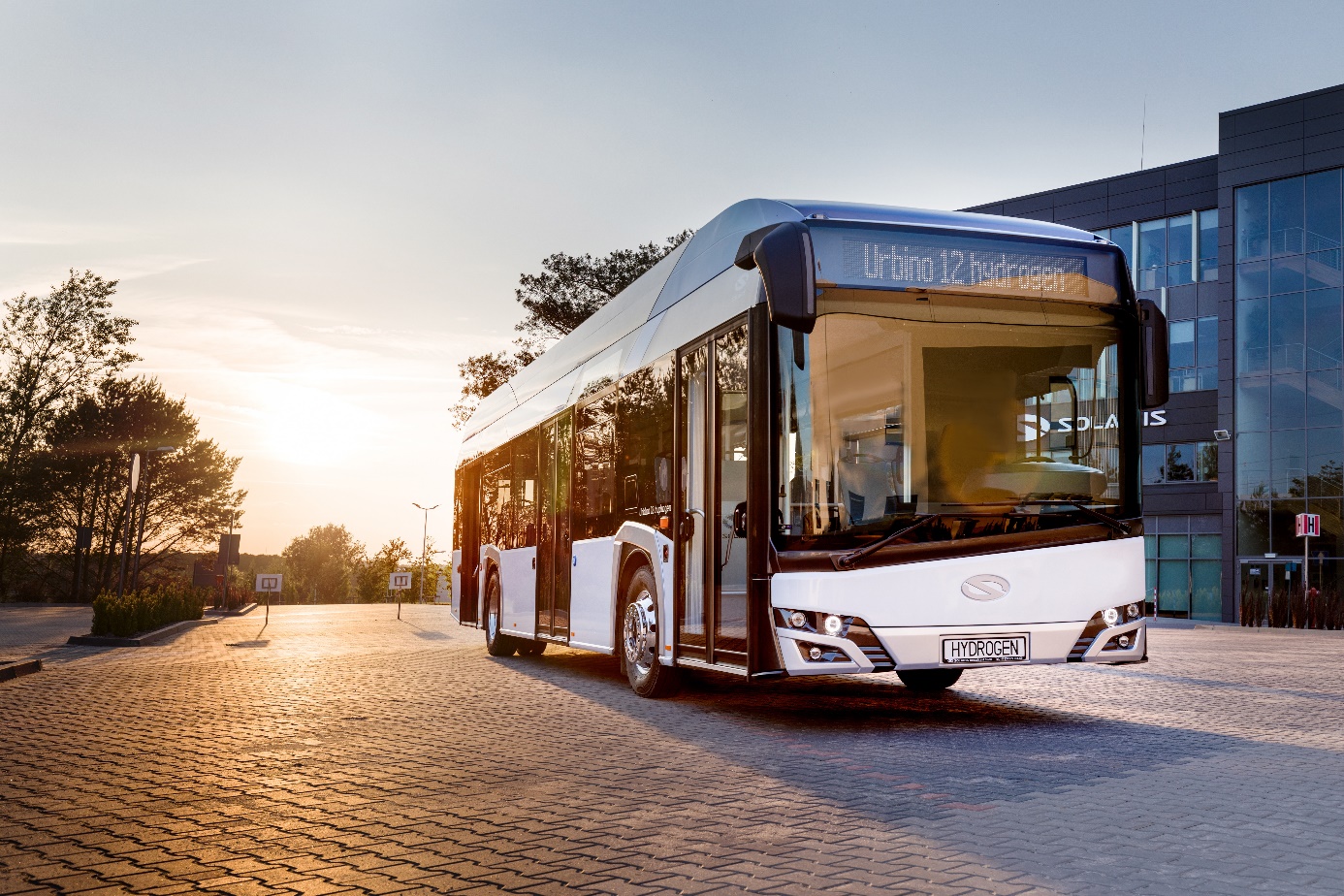 Źródło: materiały reklamowe producenta Solaris; https://www.solarisbus.com/pl/pojazdy/napedy-zeroemisyjne/hydrogenDo tej pory dużym ograniczeniem w upowszechnianiu wodoru jako paliwa był brak dostatecznej infrastruktury tankowania autobusów oraz znikoma oferta producentów tego rodzaju pojazdów. Niemniej zainteresowanie Organizatorów, jak i Operatorów PTZ  wodorem spowodowało, że staje się on coraz powszechniejszą alternatywą dla autobusów akumulatorowych. Jest to zauważalne w wielu miastach Polski, które w ostatnim czasie przeprowadzały testy eksploatacyjne autobusów w warunkach rzeczywistych oraz prowadziły działania na rzecz budowy niezbędnej infrastruktury tankowania. Odrębną grupą autobusów zeroemisyjnych stanowią trolejbusy. Są to pojazdy z napędem elektrycznym pobierający prąd z sieci trakcyjnej za pomocą pałąkowego odbieraka prądu. Do zasilania trolejbusów wykorzystuje się prąd stały o napięciu 600 woltów. Najczęściej występującym rodzajem napędu jest silnik centralny, który za pośrednictwem wału napędowego przekazuje siłę napędową na oś napędową. Działanie trolejbusu polega na wykorzystywaniu zjawisk fizycznych związanych z przepływem prądu elektrycznego dostarczanego przez odbieraki z sieci trakcyjnej do silnika pojazdu. Energia elektryczna w silniku powoduje powstanie pola magnetycznego, które wprawia w ruch ruchomy wirnik, wytwarzając siłę elektromotoryczną. Powstała w silniku siła elektromotoryczna jest źródłem napędu pojazdu. W trolejbusach stosowane są różne rodzaje napędów takie jak: układ ze sterowaniem opornikowym, układ ze sterowaniem tyrystorowym, układ ze sterowaniem tranzystorowym, napęd asynchroniczny oraz napęd synchorniczny. Napęd asynchroniczny jest obecnie najczęściej stosowanym napędem trolejbusów eksploatowanych w Polsce.  Rysunek 2. Przykładowy trolejbus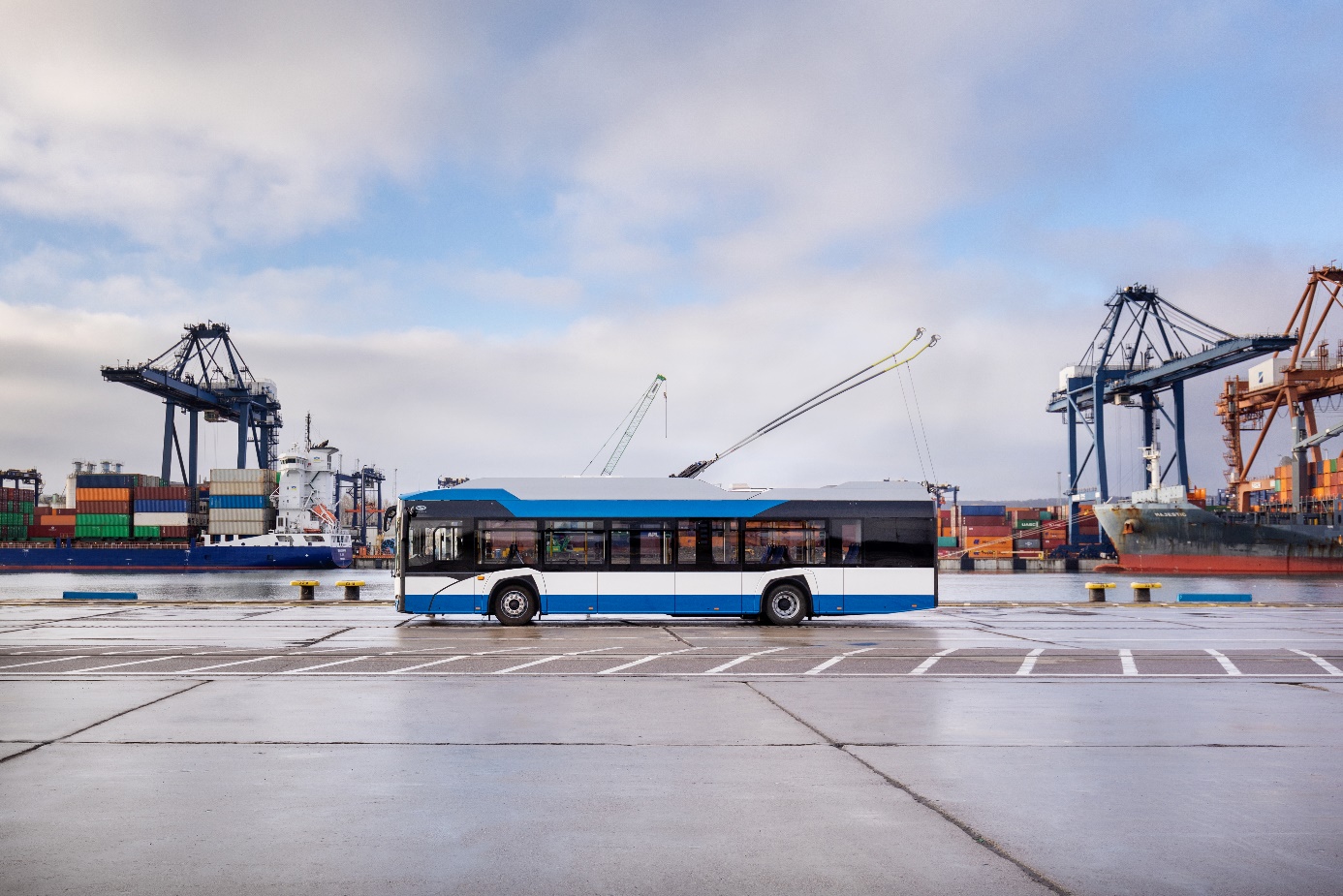 Źródło: materiały reklamowe producenta Solaris; https://www.solarisbus.com/pl/pojazdy/napedy-zeroemisyjne/grupa-trollino;Sieć trakcyjna zasilana jest z podstacji trakcyjnych rozmieszczonych w odpowiednich punktach na sieci komunikacyjnej, Sieć trolejbusowa, w odróżnieniu do sieci tramwajowej, posiada tylko napowietrzną sieć jezdną o zupełnie innej budowie niż tramwajowa. Sieć napowietrzna składa się z dwóch przewodów napowietrznych – jeden jest przewodem zasilającym (+) a drugi przewodem powrotnym (-).  Sieć trakcyjna trolejbusowa jest tańsza w budowie jak i utrzymaniu niż sieć tramwajowa. Niemniej sporym problemem jest prowadzenie sieci na skrzyżowaniach, gdyż podwójne przewody krzyżują się i konieczne jest prawidłowe izolowanie przewodów w celu uniknięcia zwarcia na łączeniach. Pogłębiona analiza eksploatacyjna przewozów w komunikacji miejskiej w NysieCharakterystyka sieci komunikacyjnej w NysieZałożenia i wymagania płynące z umowy wykonawczej o powierzeniu podmiotowi wewnętrznemu (MZK Sp. z o.o.) Gminy Nysa wykonywania zadań własnych gminy w zakresie PTZZgodnie z ustawą o publicznym transporcie zbiorowym, organizatorem PTZ na danym obszarze jest właściwa jednostka samorządu terytorialnego, która zapewnia jego funkcjonowanie na tym obszarze.Za prawidłowe funkcjonowanie komunikacji autobusowej na terenie gminy odpowiedzialny jest Wydział Gospodarki Komunalnej i Drogownictwa Urzędu Miasta w Nysie. W zakresie publicznego transportu zbiorowego głównym zadaniem Wydziału  jest organizacja przewozów komunikacji miejskiej w Nysie – oraz na mocy podpisanych porozumień – w sąsiedniej gminie. Ustawa o publicznym transporcie zbiorowym określa również sposób wyboru operatora publicznego transportu zbiorowego. Zgodnie z definicją zawartą w ustawie, operatorem jest samorządowy zakład budżetowy oraz przedsiębiorca uprawniony do prowadzenia działalności gospodarczej w zakresie przewozu osób, który zawarł z organizatorem publicznego transportu zbiorowego umowę o świadczenie usług w zakresie publicznego transportu zbiorowego, na linii komunikacyjnej określonej w umowie.W zakresie przewozów autobusowych Gmina Nysa zleca usługi jedynie operatorowi wewnętrznemu tj. MZK w Nysie Sp. z o.o. MZK w Nysie Sp. z o.o. jest jednoosobową spółką Gminy, powołaną zgodnie z uchwałą Rady Miejskiej w Nysie nr XXXII/332/2000 z dnia 26 października 2000 roku w sprawie utworzenia spółki pod nazwą Miejski Zakład komunikacji w Nysie Sp. z o.o. w celu realizacji zadania własnego Gminy Nysa, polegającego na zapewnieniu lokalnego transportu zbiorowego mieszkańcom miasta i gminy Nysa. W rozumieniu zapisów  Rozporządzenia (WE) nr 1370/2007 Parlamentu Europejskiego i Rady z dnia 23 października 2007 r dotyczącego usług publicznych w zakresie kolejowego i drogowego transportu pasażerskiego Spółka MZK w Nysie jest podmiotem wewnętrznym powołanym w celu realizowania zadań własnych w zakresie publicznego transportu zbiorowego na rzecz Gminy Nysy.  Aktualnie Spółka MZK w Nysie realizuje usługi w zakresie przewozów autobusowych na podstawie następujących umów:Umowa dotycząca realizacji zadania w zakresie publicznego lokalnego transportu zbiorowego zawarta w dniu 01.06.2016 roku miedzy Gminą Nysa a MZK w Nysie Sp. z o.o. Umowa została zawarta na okres 10 lat. Zgodnie z umową obowiązkami Operatora  m.in. są:wykonywanie usług przewozowych zgodnie z zakresem określonym w planie eksploatacyjnym,wykonywanie przewozu autobusami stanowiącymi własność Operatora o określonych w umowie parametrach techniczno – użytkowych oraz dążenie do dostosowywania środków transportu do obsługi osób z niepełnosprawnościami oraz osób o ograniczonej zdolności ruchowej;emisji, dystrybucji i sprzedaży biletów i innych nośników opłat za przejazdy w zakresie uzgodnionym z Organizatorem (wpływy z biletów stanowią przychód Operatora);informowanie pasażerów o zasadach funkcjonowania lokalnego transportu zbiorowego oraz o warunkach korzystania z usług przewozowych;kontrola realizacji opłat przez pasażerów za przejazdy środkami lokalnego transportu zbiorowego (wpływy z opłaty za przejazd bez ważnego biletu stanowią przychód Operatora)Po stronie Organizatora obowiązkami są:kontroli jakości i efektywności świadczonych przez Operatora usług przewozowych;terminowej zapłaty rekompensaty należnej Operatorowi;zatwierdzania uzgodnionych z Operatorem zmian w rozkładach jazdy; prowadzenia kontroli sprawdzających wielkości należnych rekompensat;zgłaszania zapotrzebowania na usługi przewozowe.Dopuszczalne jest prowadzenie działalności dodatkowej przez Operatora zarówno w ramach usług przewozowych jak i innych usług – niemniej zakres tej działalności nie może wpływać na podstawową  działalność Spółki uregulowanej umową. Wielkość zamawianego zapotrzebowania na usługi oraz wynagrodzenia ustalane jest co roku – nie później niż do 30 września. Umowa umożliwia, za pisemną zgodą Organizatora, na zlecanie usług przewozowych podwykonawcom.Umowa o świadczenie usług przewozowych środkami komunikacji miejskiej zawarta w dniu 15.12.2020 pomiędzy Gminą Otmuchów oraz Gminą Nysa reprezentowaną przez MZK w Nysie Sp. z o.o. Umowa została zawarta na okres od 01 stycznia do 31 grudnia 2021 r. Umowa ta reguluje zasady i warunki realizacji usług przewozowych na terenie Gminy Otmuchów na wykazanych w dokumencie liniach komunikacyjnych. Umowa o świadczenie usług przewozowych w komunikacji miejskiej na linii komunikacyjnej użyteczności publicznej organizowanej przez Gminę Nysa zwarta w dniu 18 listopada 2020. Umowa została zawarta na okres 6 lat od dnia podpisania umowy.Zgodnie z umową MZK w Nysie świadczy usługi przewozowe w ramach komunikacji regularnej miejskiej na jednej linii komunikacyjnej Nysa ul. Racławicka, centrum przesiadkowe – Nysa ul. Piłsudskiego, Vendo Park. Usługi na tej linii wykonywane są dwoma autobusami elektrycznymi, których właścicielem jest Gmina Nysa (Zamawiający) a w ramach umowy zostały przekazane Spółce do nieodpłatnego użytkowania. Po zakończeniu obowiązywania umowy Spółka zobowiązuje się do zwrotu autobusów w stanie niepogorszonym ponad normalne zużycie w okresie ich eksploatacji. Umowa dopuszcza skierowanie na daną linię komunikacyjną inny autobus niż elektryczny, niemniej autobus rezerwowy musi spełniać minimum najwyższą normę emisji spalin tj. Euro 6 oraz inne wymagania szczegółowo określone w umowie. Wynagrodzenie za realizację usług wypłacana jest w formie rekompensaty i szacowana jako iloczyn zamówionej pracy przewozowej i ustalonej stawki przewozowej. Zamawiający nie dopuszcza podwykonawstwa. Przejazdy linią komunikacyjną są nieodpłatne. Sieć komunikacyjna w NysieSieć komunikacyjna w Nysie składa się z 18 linii komunikacyjnych, z czego jedna linia całkowicie obsługiwana jest taborem zeroemisyjnym (linia E) oraz dwie linie funkcjonujące tylko w okresie roku szkolnego (4S, 8S). Jest to nowy układ linii, który funkcjonuje od marca 2019 roku zastępując układ składający się z 16 linii komunikacyjnych (2 miejskich oraz 14 linii miejsko -podmiejskich).Charakterystyki obecnie funkcjonujących linii komunikacyjnych przedstawiono w tabeli poniżej. Tabela 1. Charakterystyka linii komunikacyjnych realizowanych w ramach publicznego transportu zbiorowego na terenie Gminy Nysa i Otmuchowa – linie:1,2,3Źródło: opracowanie własne na podstawie informacji pozyskanych od MZK w Nysie; stan na 20.10.2021 r.Tabela 2. Charakterystyka linii komunikacyjnych realizowanych w ramach publicznego transportu zbiorowego na terenie Gminy Nysa i Otmuchowa – linie:4,5,6Źródło: opracowanie własne na podstawie informacji pozyskanych od MZK w Nysie; stan na 20.10.2021 r.Tabela 3. Charakterystyka linii komunikacyjnych realizowanych w ramach publicznego transportu zbiorowego na terenie Gminy Nysa i Otmuchowa – linie:7,8,9Źródło: opracowanie własne na podstawie informacji pozyskanych od MZK w Nysie; stan na 20.10.2021 r.Tabela 4. Charakterystyka linii komunikacyjnych realizowanych w ramach publicznego transportu zbiorowego na terenie Gminy Nysa i Otmuchowa – linie: 12,13,14Źródło: opracowanie własne na podstawie informacji pozyskanych od MZK w Nysie; stan na 20.10.2021 r.Tabela 5. Charakterystyka linii komunikacyjnych realizowanych w ramach publicznego transportu zbiorowego na terenie Gminy Nysa i Otmuchowa – linie:15,16,17,E,S4,S8Źródło: opracowanie własne na podstawie informacji pozyskanych od MZK w Nysie; stan na 20.10.2021 r.Zgodnie z powyższym obszar funkcjonowania komunikacji miejskiej obejmuje tereny całej Gminy Nysy, jak i Gminy Otmuchów. Jedynie trasy trzech linii prowadzą w granicach miasta Nysy – pozostałe linie trasy przebiegają zarówno po terenie miejskim i podmiejskim (niektóre linie kursują zarówno w graniach miasta jak i poza nim). W tabeli poniżej przedstawiono wielkość wykonanej pracy przewozowej w komunikacji autobusowej w latach 2018-2020.Tabela 6. Wielkość pracy przewozowej w komunikacji autobusowej w latach 2018-2020 oraz za okres od I do VIII 2021 r. Źródło: Opracowanie własne na podstawie danych z MZK w Nysie; aktualne na dzień: 20.10.2021r.Dane za rok 2019 uwzględniają przeprowadzoną remarszrutyzację linii komunikacyjnych. Nowy układ linii oraz rozkład jazdy autobusów wszedł w życie od 4 marca 2019 roku. Wprowadzone zmiany spowodowały wzrost pracy eksploatacyjnej o 5,1% w stosunku do roku poprzedniego. Widoczny znaczny spadek pracy eksploatacyjnej w 2020 roku spowodowany był wprowadzonymi ograniczeniami z powodu pandemii COVID-19. Popyt na usługi w ramach publicznego transportu zbiorowego realizowanego przez MZK w Nysie wynosi ok 2 000 tys. rocznie.  Koszty eksploatacyjneZgodnie z obowiązującymi regulacjami prawnymi Operatorowi za świadczenie usług przewozowych na liniach komunikacyjnych objętych umowami przewozowymi należne jest wynagrodzenie. Wynagrodzenie wypłacane jest w formie rekompensaty, która szacowana jest zgodnie z zasadami zawartymi w umowach oraz przepisami określonymi w Rozporządzeniu WE 1370/2007. Wielkość rekompensaty należnej Operatorowi nie może przekroczyć kwoty niezbędnej do pokrycia kosztów związanych z wykonywaniem usług przewozowych, przy uwzględnieniu związanych z tym przychodów i rozsądnego zysku. Sposób kalkulacji oraz wielkość rekompensaty należnej Operatorowi zostały szczegółowo opisane i zawarte w obowiązujących umowach przewozowych, na podstawie których MZK w Nysie świadczy usługi w ramach publicznego transportu zbiorowego. Organizator zobowiązany jest do przeprowadzenia badania mające na celu określenie, czy otrzymana rekompensata w roku poprzednim odpowiada uzasadnionym, rzeczywistym kosztom związanym z realizacją usług przewozowych. Audyt ten stwierdza, czy wypłacona rekompensata Operatorowi jest należna czy nie i w jakiej wielkości. W przypadku wypłaty nadmiernej rekompensaty, Operator zobowiązany jest do pomniejszenia kolejnej zaliczki o różnicę między wypłaconą a należną wielkością. W przypadku wypłaty przez Organizatora mniejszej rekompensaty niż należną Organizator dokona stosownego wyrównania.   Charakterystyka floty Operatora komunikacji miejskiej w NysieTabor autobusowy eksploatowany w Nysie w ramach PTZ to w większości autobusy napędzane silnikiem Diesla. Od grudnia 2020 roku do floty Operatora zostały wprowadzone dwa autobusy elektryczne. Obecnie (stan na 20.10.2021 roku) w Nysie eksploatowanych jest 33 szt. autobusów, z czego jedynie 3 autobusy spełnia najwyższą normę emisji Euro 6, natomiast  13 szt. to pojazdy z normą emisji Euro 5. Biorąc pod uwagę także eksploatowane dwa autobusy elektryczne, to ponad 54 % całego taboru to autobusy niskoemisyjne i zeroemisyjne. Średni wiek floty autobusów wykorzystywanych w nyskiej komunikacji wynosi ponad 11 lat. Niemniej aż 26 autobusów eksploatowanych jest dłużej niż 10 lat. Natomiast aż ponad 24% autobusów wykorzystywanych jest od ponad 15 lat. Struktura wiekowa taboru autobusowego przedstawiono w tabeli poniżej.Tabela 7. Struktura wiekowa eksploatowanego taboruŹródło: Opracowanie własne na podstawie danych z MZK w Nysie; aktualne na dzień: 20.10.2021r.Biorąc pod uwagę klasę autobusów, to wszystkie autobusy to pojazdy o długości 8,5 m – 9,5 m  lub  o długości 10,5 m – 12 m, mieszczące odpowiednio 57 – 88 pasażerów i 89 – 102 pasażerów. Szczegółowy wykaz taboru z uwzględnieniem podstawowych danych technicznych przedstawiono w tabeli poniżej.Tabela 8. Flota autobusów wykorzystywanych na potrzeby nyskiej komunikacji autobusowejŹródło: Opracowanie własne na podstawie danych z MZK w Nysie; aktualne na dzień: 20.10.2021r.Projekty wymiany taboru – przedsięwzięcia realizowane i planowaneW okresie od 2018 roku Operator nie dokonał żadnych zakupów taborowych. Natomiast w 2020 roku Organizator stał się właścicielem dwóch autobusów elektrycznych, które, zgodnie z realizowaną umową, przekazał MZK w Nysie do eksploatacji na dedykowanej linii autobusowej. W planach Gminy Nysa na najbliższy okres jest kontynuacja działań na rzecz zwiększenia floty taboru zeroemisyjnego. Związane jest to z przygotowywaną dokumentacją aplikacyjną przez Miasto na dofinansowanie zakupu autobusów elektrycznych. Zgodnie z założeniami projektowymi Gmina Nysa planuje zakup 5 szt. autobusów elektrycznych, które zastąpią pięć najstarszych autobusów spalinowych eksploatowanych przez MZK w Nysie. Poza zakupem taboru w ramach projektu planuje się budowę zajezdniowej stacji ładowania  (3 szt.) oraz pantografowej stacji ładowania (1 szt.). W przypadku uzyskania dofinansowania założono okres realizacji projektu na lata 2022-2023, co oznaczałoby, że w roku 2023 udział autobusów zeroemisyjnych wykorzystywanych do świadczenia usług komunikacji miejskiej autobusowej na terenie Gminy Nysa wzrósłby z ok. 6% do ponad 20%. Ocena wprowadzenia do eksploatacji w komunikacji miejskiej w Nysie autobusów zeroemisyjnychW tym rozdziale przeprowadzono analizę możliwych opcji wdrożenia do eksploatacji w komunikacji miejskiej autobusów zeroemisyjnych. Zgodnie z definicją stosowaną w ustawie o elektromobilności i paliwach alternatywnych, za autobus zeroemisyjny można uznać autobusy elektryczne akumulatorowe oraz elektryczne wykorzystujące energię pozyskiwaną ze spalania wodoru (powszechnie nazywane autobusami wodorowymi). Należy dodać, że system oparty o komunikację trolejbusową, zgodnie z zapisami ustawy, także jest określany jako transport zeroemisyjny. Obecny system publicznego transportu zbiorowego w Nysie oparty jest na komunikacji autobusowej. Wprowadzenie nowego środka transportu, jakim byłby trolejbus oraz budowę dedykowanej sieci trakcyjnej dla tych pojazdów uznaje się za bezzasadne. Należy zwrócić uwagę, że zarówno Organizator jak Operator publicznego transportu zbiorowego w Nysie nie posiada żadnych tradycji ani doświadczenia związanych z eksploatacją trolejbusów. Dlatego budowa systemu od podstaw byłaby przedsięwzięciem czaso- i kapitałochłonnym, a uzyskane efekty byłyby niemiarodajne do poniesionych kosztów. Na tej podstawie w ramach niniejszej AKK odstępuje się od szczegółowej analizy systemu komunikacji miejskiej w Nysie opartego o eksploatację trolejbusów. Natomiast w dalszych rozdziałach wzięto poddano ocenie zasadność wprowadzenia autobusów zeroemisyjnych lub niskoemisyjnych w następującym podziale:Wariant inwestycyjny oparty o autobusy elektryczne akumulatorowe z wykorzystaniem następującego sposobu ładowania:System ładowania pojazdów oparty o metodę mieszaną tj. plug-in oraz pantografWariant inwestycyjny oparty o autobusy elektryczne z wodorowymi ogniwami paliwowymi;Wariant inwestycyjny oparty o autobusy o napędzie konwencjonalnym.Następnie każdy z wariantów został scharakteryzowany pod względem podstawowych parametrów technicznych oraz dokonano oceny możliwości wprowadzenia danego wariantu do systemu komunikacji miejskiej w Nysie, a także przedstawiono szacunkowe koszty ich wprowadzenia. Zapotrzebowanie oraz planowane zakupy inwestycyjne dla każdego wariantu zostały określone zgodnie z wymogami art. 35 ust. 2 oraz art. 86 ustawy o elektromobilności  i paliwach alternatywnych i zastosowane do każdego analizowanego wariantu. Klucz ten został także zastosowany dla wariantu opartego o autobusy o napędzie konwencjonalnym. Biorąc pod uwagę powyższe i przy założeniu utrzymania w perspektywie do 2028 roku stanu taborowego eksploatowanego w ramach PTZ w Nysie na poziomie 33 autobusów,  liczba autobusów zeroemisyjnych winna przedstawiać się zgodnie z poniższym zestawieniem. Tabela 9. Udział autobusów zeroemisyjnych we flocie eksploatowanej w ramach PTZ w Nysie Źródło: Opracowanie własneW szacunkach w 2021 roku uwzględniono już eksploatowane przez Operatora autobusy elektryczne obsługujące dedykowaną linię autobusową w Nysie. Aby spełnić wymogi ustawowe, co do minimalnego udziału autobusów zeroemisyjnych we flocie Operatora,  należałoby uwzględnić inwestycje zgodnie z następującym harmonogramemTabela 10. Działania inwestycyjne i dostawy taboru w celu spełnienia określonego w ustawie udziału autobusów zeroemisyjnychŹródło: Opracowanie własneZgodnie z ustawą udział autobusów zeroemisyjnych we flocie autobusów ogółem musi być spełniony na dzień 1 stycznia, dlatego działania inwestycyjne oraz dostawy muszą zakończyć się w roku poprzedzającym rok spełnienia niniejszego wymogu . Charakterystyka systemu opartego o eksploatację autobusów o napędzie elektrycznymAutobusy elektryczne akumulatorowe w ostatnich latach zyskały na dużej popularności. Tak duże zainteresowanie pojazdami zeroemisyjnymi wynika między innymi  z następujących czynników:Regulacji prawnych na szczeblu międzynarodowym i krajowym ustalających priorytet dla pojazdów zeroemisyjnych wykorzystywanych w publicznym transporcie zbiorowym (m.in. nakładanie na jednostki samorządu terytorialnego, gdzie funkcjonuje publiczny transport zbiorowy, wymogów co do udziału taboru zeroemisyjnego w eksploatowanej flocie)Możliwość otrzymania wsparcia finansowego z zewnętrznych źródeł na zakup tego rodzaju autobusów.Coraz większa oferta producentów autobusów miejskich dla autobusów zeroemisyjnych.Obecnie w Polsce eksploatowanych jest 468 elektrobusów z czego najwięcej jeździ po drogach Warszawy. Na koniec kwietnia 2021 roku najwięcej autobusów elektrycznych wykorzystywanych w publicznym transporcie zbiorowym było w następujących polskich miastach: Warszawa (162 szt.), Kraków (59 szt.), Jaworzno (44 szt.) oraz Zielona Góra (43 szt.), co stanowi ponad 65% udziału we flocie autobusów elektrycznych jeżdżących w polskich miastach. Natomiast biorąc pod uwagę rodzaj zasilania, to w okresie pierwszych czterech miesięcy 2021 roku autobusy elektryczne stanowiły aż 41% nowych zarejestrowanych autobusów w Polsce. Obserwując rynek autobusów miejskich należy spodziewać się, że udział taboru zeroemisyjnego  będzie z każdym rokiem wzrastać, gdyż coraz więcej jednostek samorządu terytorialnego, gdzie funkcjonuje PTZ, jest zainteresowanych wymianą eksploatowanego taboru o napędzie konwencjonalnym na bardziej ekologiczny.  Największym dostawcą autobusów elektrycznych w Polsce jest Solaris Bus&Coach, który w okresie od 2015 do marca 2021 roku dostarczył na polski rynek ponad 375 elektrobusów. W Polsce eksploatowane są autobusy elektryczne innych marek takich jak: Ursus, Volvo, Automet, Autosan, SOR. Autobusy elektryczne charakteryzują się wyższą wagą niż autobusy zasilane olejem napędowym. Wynika to z faktu konieczności instalacji w pojazdach baterii (akumulatory) zasilających silniki. Obecnie stosowane są następujące rodzaje akumulatorów: Akumulatory litowo – niklowo – manganowo – kobaltowe – NMC – jest to najtańsze rozwiązanie spośród wszystkich; charakteryzują się niską masą, ale także niską żywotnością oraz małym zakresem pracy;Akumulatory litowo – fosorowe LFP – jest to droższe rozwiązanie niż NMC; charakteryzują się wyższą żywotnością niż NMC oraz można je eksploatować w warunkach do -30 stopni. Akumulatory litowo – tytanowe – najdroższe rozwiązanie spośród wszystkich; charakteryzują się bardzo wysoką trwałością i odpornością na niską temperaturę.Zasięg autobusów na w pełni naładowanej baterii waha się od 100 km do 450 km. Dla autobusów elektrycznych przyjmuje się średni zasięg eksploatacyjny na poziomie 250 km (wliczając zużycie energii także na klimatyzację, czy ogrzewanie pojazdu oraz biorąc pod uwagę różnorodne zewnętrzne warunki atmosferyczne oraz komunikacyjne). Zużycie energii zależne jest zarówno od rodzaju zastosowanej baterii jak i jej pojemności. Istnieją różne rodzaje ładowania autobusów elektrycznych. Do najbardziej popularnych należą ładowarki typu plug – in lub ładowarki pantografowe. Ładowanie za pomocą ładowarek indukcyjnych nie jest stosowane w żadnym z polskich miast.Ładowarki typu plug- in charakteryzują się tym, że nie wymagają wysokiego poboru mocy i jest możliwość ich zasilania z sieci energetycznej niskiego napięcia. Zazwyczaj są to ładowarki tzw. „wolne” o mocach nieprzekraczających 60 kW i znajdują zastosowanie podczas długotrwałego ładowania pojazdu. Konieczność zapewnienia miejsca na okres ładowania autobusu determinuje też lokalizację tego typu ładowarek. Ten rodzaj ładowarek instaluje się zazwyczaj na zajezdniach autobusowych. W przypadku ładowarek pantografowych stosuje się tzw. szybkie ładowanie, które polega na podjechaniu autobusem elektrycznym  z podniesionym pantografem na wyznaczone miejsca ładowania. Po połączeniu pantografu autobusu z ładowarką można rozpocząć ładowanie pojazdu. Stacja ładowania pantografowego jest samodzielnym urządzeniem, które przetwarza napięcie przemienne na wyjściowe napięcie stałe i dostosowuje je do zakresu napięć pracy baterii trakcyjnych w autobusie. Ładowarki szybkie to urządzenia o mocach zwykle przekraczających możliwości typowych przyłączy energetycznych NN, dlatego instalowane są w miejscach, gdzie jest możliwe podłączenie się do podstacji zasilanych z sieci SN. Sieci te pozwalają na krótkotrwałe pobory mocy o wysokich wartościach, co umożliwia szybkie (trwające od kilkunastu do kilkudziesięciu minut) ładowanie baterii autobusu. Koszty inwestycyjne taboru oraz infrastruktury ładowania autobusów elektrycznychNakłady inwestycyjne dla wariantu zakupu autobusów elektrycznych zestawiono poniżej. Obejmują one zakup taboru w liczbie określonej w Ustawie oraz niezbędnej infrastruktury, z uwzględnieniem kosztów budowy punktów ładowania w zależności od wybranej metody ładowania autobusu elektrycznego. Zgodnie z założeniami, w przypadku zakupu autobusów zeroemisyjnych elektrycznych będą to autobusy o długości 12m. Tabela 11. Jednostkowe koszty autobusu elektrycznego i infrastruktury ładowaniaŹródło: Opracowanie własne na podstawie przeprowadzonego rozeznania rynku autobusów elektrycznych w PolsceTabela 12. Nakłady inwestycyjne dla wybranego wariantu wprowadzenia autobusów elektrycznych w NysieŹródło: Opracowanie własne na podstawie przeprowadzonego rozeznania rynku autobusów elektrycznych w PolsceOcena wprowadzenia autobusów elektrycznych w Nysie w zależności od wyboru metody ładowaniaDotychczasowe doświadczenie Operatora oraz Organizatora w eksploatacji autobusów zeroemisyjnych wskazuje, że wdrożenie autobusów elektrycznych do komunikacji winno  być oparte o mieszaną metodę ładowania pojazdów tj. z wykorzystaniem ładowarek typu plug – in oraz ładowarek tzw. pantografowych. Niemniej ładowanie za pomocą pantografu ma być opcją uzupełniającą do ładowania przy pomocy ładowarek typu plug – in.  Wybór metody ładowania w dużej mierze zależny jest od parametrów technicznych autobusów, a przede wszystkim od pojemności baterii, co przekłada się na maksymalny zasięg pojazdu. Prowadzone do tej pory analizy wykazały, że optymalnym pod względem technicznym, prawnym i pod względem bezpieczeństwa dla pasażerów jest ulokowanie infrastruktury ładowania na terenie zajezdni autobusowej. Przy analizie lokalizacji punktów ładowania na terenie miasta brano pod uwagę punkty, gdzie kursuje zdecydowana większość linii komunikacyjnych. Przeprowadzona ocena wykazała następujące problemy:Wysokie ryzyko przedłużających się procedur prawnych w celu pozyskania prawa do dysponowania nieruchomością;Ograniczona możliwość wyznaczenia bezpiecznych miejsc dla pasażerów oczekujących na podróż podczas ładowania autobusu (autobus musi być pusty w trakcie ładowania, co powoduje, że dla pasażerów  chcących kontynuować lub rozpocząć podróż konieczne jest zapewnienie bezpiecznego punktu oczekiwania w pobliżu stacji); Ograniczona dostępność sieci energetycznej o odpowiedniej mocy do instalacji tzw. szybkich ładowarek (do prawidłowego działania ładowarek konieczne jest zapewnienie sieci o odpowiedniej mocy lub konieczność budowy transformatora, co w wielu przypadkach ze względu na lokalizację jest niemożliwe lub utrudnione)Ograniczona możliwość zapewnienia bezpiecznego postoju autobusu podczas ładowania w punktach zlokalizowanych na terenie miasta (brak odpowiednich zatok powodowałaby, że autobusy musiałyby czasowo zatrzymywać się na odcinkach dróg blokując innym uczestnikom ruchu swobodny przejazd). Zlokalizowanie infrastruktury ładowania autobusów elektrycznych na terenie zajezdni wiąże się z koniecznością zakupu autobusów oferujących jak największą pracę eksploatacyjną (zasięg) bez konieczności doładowywania baterii w ciągu dnia, a także dostosowania rozkładów jazdy oraz tras dla autobusów elektrycznych. Z drugiej strony, w celu zapewnienia bezawaryjnej obsługi taboru niezbędna jest budowa odpowiedniej liczby punktów ładowania, tak aby zapewnić równoległe ładowanie wszystkich eksploatowanych pojazdów. Mając na uwadze powyższe do analiz przyjęto budowę infrastruktury ładowania autobusów elektrycznych zgodnie z harmonogramem i zestawieniem wykazanym w rozdziale 4.1.1. niniejszego opracowania tj.:Zakup 1 stacji ładowania pantografowego (zlokalizowanej na terenie zajezdni)Zakup 5 ładowarek dwustanowiskowych typu plug-in (zlokalizowanych na terenie zajezdni).Autobusy elektryczne będą eksploatowane na wszystkich funkcjonujących liniach z uwzględnieniem ich  zasięgu i konieczności ewentualnego doładowywania baterii podczas kursowania (dostosowanie rozkładu jazdy autobusów z uwzględnieniem wystarczających przerw między kursami przeznaczony na czas podładowywania). Charakterystyka systemu opartego o eksploatację autobusów o napędzie elektrycznym z wykorzystaniem ogniw wodorowychAutobusy wyposażone w ogniwa wodorowe podobnie jak autobusy elektryczne zyskują coraz większą popularność na świecie, a technologia ta rozwija się bardzo dynamicznie. Niemniej w Polsce rynek autobusów wodorowych jest w początkowej fazie rozwoju, co oznacza, że nie są one eksploatowane na tak dużą skalę jak inne autobusy zeroemisyjne. Wynika to przede wszystkim z braku dostępności do infrastruktury tankowania wodoru. Taki stan rzeczy może ulec zmianie, ponieważ trwają prace nad budową infrastruktury wytwarzania i tankowania paliwa wodorowego. Ze względu na sposób zasilania, przy pomocy ogniw paliwowych na wodór, eksploatacja autobusów wodorowych jest mniej ograniczona czasowo i zasięgiem w porównaniu do autobusów elektrycznych. Czas tankowania wodoru jest porównywany do tankowania autobusu olejem napędowym. Dzięki temu autobus może być eksploatowany bez konieczności uwzględniania w jego czasie pracy przerw na doładowywanie baterii co ma miejsce w przypadku autobusów elektrycznych. Ponadto zasięg autobusu wodorowego jest zdecydowanie większy niż elektrycznych pojazdów, dlatego umożliwia to skierowanie takiego pojazdu na każdą trasę. Do obsługi taboru zasilanego wodorem wystarczy budowa jednej stacji tankowania, która zabezpieczy zapotrzebowanie na paliwo wodorowe dla wszystkich eksploatowanych autobusów. Koszty inwestycyjne taboru oraz infrastruktury tankowania autobusów wodorowychNakłady inwestycyjne dla wariantu zakupu autobusów elektrycznych z ogniwami paliwowymi  zestawiono poniżej. Obejmują one zakup taboru w liczbie określonej w Ustawie oraz niezbędnej infrastruktury, z uwzględnieniem kosztów budowy stacji tankowania wodoru. Zgodnie z założeniami, w przypadku zakupu autobusów zeroemisyjnych elektrycznych z wodorowymi ogniwami paliwowymi będą to autobusy o długości 12m. Tabela 13. Jednostkowe koszty autobusu elektrycznego i infrastruktury ładowaniaŹródło: Opracowanie własne na podstawie przeprowadzonego rozeznania rynku autobusów elektrycznych w PolsceTabela 14. Nakłady inwestycyjne dla wybranego wariantu wprowadzenia autobusów wodorowych w NysieŹródło: Opracowanie własne na podstawie przeprowadzonego rozeznania rynku autobusów elektrycznych w PolsceOcena utrzymania w eksploatacji w komunikacji miejskiej w Nysie w oparciu o obecnie eksploatowaną flotę autobusów uzupełnianą o nowe autobusy niskoemisyjneSystem oparty o autobusy niskoemisyjne wymaga  także ponoszenia wydatków inwestycyjnych. Wynika to między innymi z oceny stanu istniejącego eksploatowanego taboru. Zgodnie z przedstawioną strukturą wiekową floty autobusowej niezbędne jest podjęcie działań na rzecz wycofywania najstarszych, najbardziej wyeksploatowanych pojazdów z równoczesnym wprowadzaniem na linie nowsze niskoemisyjne pojazdy. Wymiana taboru opierałaby się o autobusy spełniające najwyższą normę emisji spalin Euro 6 i przeprowadzona byłaby zgodnie z harmonogramem z uwzględnieniem okresów przejściowych wynikających z ustawy o elektromobilności i paliwach alternatywnych.W perspektywie do 2028 roku plan wymiany taboru opierałby się o zakup 8 sztuk autobusów przy równoczesnym wycofaniu najstarszych autobusów. W tabeli poniżej przedstawiono harmonogram inwestycji wraz z szacunkowymi kosztami. Tabela 15. Plany inwestycyjne związane z utrzymaniem komunikacji autobusowej w Nysie opartej o autobusy spalinowe niskoemisyjneŹródło: Opracowanie własneAnaliza ekonomiczno – finansowa Analiza finansowaMetodyka analizyMetodyka przeprowadzonej analizy finansowo-ekonomicznej zgodna jest z instrukcjami i wytycznymi zawartymi w dokumentach wymienionych w rozdz. 2.1.1. Zidentyfikowano w niej obszar oddziaływania projektu; dla tego obszaru obliczono koszty i korzyści związane z danym wariantem inwestycyjnym. W analizie finansowo-ekonomicznej sporządzonej z punktu widzenia inwestora przyjęto jedynie koszty i przychody bezpośrednio związane z analizowanym projektem, wszelkie inne koszty i korzyści uwzględniając w analizie ekonomicznej.W związku z przyjętą konwencją prezentacji wielkości finansowych i ekonomicznych w analizach w tysiącach złotych, liczby przedstawione jako sumy bądź sumy pośrednie w niektórych tabelach oraz w tekście mogą nie być dokładnymi sumami arytmetycznymi i mogą różnić się o jedną jednostkę.CenyW analizie, zgodnie z zaleceniami Niebieskiej Księgi, zastosowano ceny stałe, tzn. nie uwzględniające wpływu inflacji.Horyzont czasowyZgodnie z zaleceniami Niebieskiej Księgi horyzont czasowy nie powinien przekraczać trwałości użytkowej projektu, a zwłaszcza okresu życia jego najbardziej trwałego składnika. W przypadku taboru autobusowego przyjmuje się, że okres użyteczności wynosi nawet 15 lat, i nie wymaga w tym czasie ponoszenia dodatkowych nakładów odtworzeniowych. Okres analizy rozpoczyna się w roku bieżącym (2021 r.), natomiast okres dyskontowania rozpoczyna się wraz z poniesieniem pierwszych nakładów inwestycyjnych tj. w 2022 r. Z kolei okres eksploatacji liczony jest od 2023 r., tj. pierwszego pełnego roku kiedy tabor mógłby zostać wprowadzony na linie. Z uwagi na powyższe, okres analizy rozpoczyna się w 2021 r., a kończy w 2036 r.W analizie uwzględniono wartość rezydualną obliczoną na podstawie wartości netto aktywów. Ze względu na przyjętą stopę amortyzacji środków trwałych, przy której tabor amortyzuje się po 8 latach a infrastruktura po 10 latach, wartość rezydualna dotyczy tylko infrastruktury zakupionej po 2026 r. Dla pozostałych środków trwałych wartość rezydualna jest równa zero. Z uwagi na okres analizy równy okresowi ekonomicznej użyteczności taboru i infrastruktury, w analizie nie było konieczności uwzględniania nakładów odtworzeniowych. Niemniej w wariancie W1 dla autobusów elektrycznych zaplanowano koszty odtworzenia baterii (w 9 roku eksploatacji) w cenie ok 500 tys. PLN netto na każdy pojazd. Stopa dyskontowa W analizie finansowo-ekonomicznej zastosowano stopę dyskontową na poziomie 4%, która jest rekomendowana w Niebieskiej Księdze (sektor transportu publicznego). W przybliżeniu odpowiada ona kosztowi kapitału na rynku finansowym. Podatek VATPonieważ operator posiada prawną możliwość odliczenia VAT na zasadach ogólnych, podatek nie stanowi de facto kosztu projektu. W związku z powyższym w obliczeniach były brane pod uwagę wartości netto i wszystkie prezentowane wielkości liczbowe są w wartościach netto. AmortyzacjaAmortyzację taboru i infrastruktury ładowania policzono wg następujących stawek:Tabor – 12,5%Ładowarki i pantograf – 10%. Stacja tankowania wodoru – 10%Amortyzacja nie jest faktycznym przepływem i nie ma wpływu na analizy. Została policzona w celu wykazania wartości netto aktywów na koniec okresu analizy.Nakłady inwestycyjneNakłady inwestycyjne dla każdego analizowanego wariantu obejmują zakup taboru oraz niezbędnej infrastruktury z uwzględnieniem kosztów budowy punktów ładowania w przypadku wariantu elektrycznego oraz budowy stacji tankowania wodoru w przypadku wariantu wodorowego. Syntetyczne zestawienie nakładów przedstawiono w tabeli poniżej. Tabela 16. Syntetyczne zestawienie nakładów inwestycyjnych w poszczególnych wariantachŹródło: Opracowanie własneWszystkie ceny zostały przyjęte według rzetelnego rozpoznania rynku. Nakłady na tabor zasilany ON lub energią elektryczną oraz ładowarki plug-in i stacje ładowania pantografowego przyjęto zgodnie z dotychczas rozstrzygniętymi przetargami realizowanymi przez przewoźników krajowych. Na cenę pantografów składają się koszty zakupu samego urządzenia, koszty przyłączenia oraz koszt budowy stacji transformatorowej. W przypadku taboru z ogniwami wodorowymi oraz stacją tankowania wodoru posłużono się doświadczeniem przewoźników zagranicznych oraz rozeznaniem rynkowym u producentów.Koszty operacyjneKoszty operacyjne dla wariantu bazowego i wariantów W1 i W2 obliczono w oparciu o jednostkowy koszt pracy przewozowej ze zróżnicowaniem stawki ze względu na cenę paliwa i energii. Jednostkową cenę energii elektrycznej i wodoru oraz zużycie paliwa/energii ustalono na postawie dostępnych źródeł danych (doświadczenie operatorów krajowych i zagranicznych, dane udostępnione przez producentów taboru oraz potencjalnych dostawców paliwa wodorowego na rynek krajowy oraz dane historyczne MZK w Nysie sp. z o.o.).Koszt jednostkowej pracy przewozowej bez uwzględnienia ceny paliwa jest średnią wartością dla taboru  eksploatowanego przez przewoźnika za okres 9 miesięcy 2021 roku. Dzięki założeniu, że w wariancie bazowym kupowane będą również nowe autobusy, koszt ten niezależnie od wariantu będzie taki sam, a w ujęciu różnicowym wyniesie 0. W efekcie, koszt eksploatacji przyjęty do obliczeń analizy finansowo-ekonomicznej dotyczyć będzie tylko kosztu paliwa oraz pozostałych kosztów materiałów i energii. Zgodnie z powyższym, w wariancie W1 wygenerowana zostanie oszczędność kosztów eksploatacji, natomiast w W2 koszt wozokilometra wzrośnie, co jest związane bezpośrednio z wysokim kosztem zakupu paliwa wodorowego.Według dostępnych danych  wodór do celów transportowych nie jest jeszcze produkowany na terenie Polski. W związku z tym realizacja wariantu W2 może wiązać się z koniecznością sprowadzania tego paliwa z zagranicy, co wygeneruje dodatkowe koszty. Jednak według deklaracji krajowych koncernów z sektora przemysłu rafineryjnego i petrochemicznego, wodór do celów transportowych będzie wkrótce produkowany i dostarczany przewoźnikom również w Polsce. Pozwala to przyjąć założenia, że ceny wodoru będą konkurencyjne do ceny oferowanej obecnie na rynku zagranicznym.Poniżej przedstawiono założenia do obliczeń kosztów eksploatacji dla poszczególnych wariantów.Tabela 17. Zestawienie kosztu jednostkowego eksploatacji autobusów dla poszczególnych typów taboruŹródło: opracowanie własne na podstawie danych MZK w Nysie i innych operatorów krajowych i zagranicznych. Cena wodoru na rynku niemieckim to ok. 8 EUR/kgPrzychodyOrganizator ani przewoźnik nie będą otrzymywać dodatkowych przychodów z tytułu realizacji Projektu. Wymiana taboru nie spowoduje zwiększonej liczby pasażerów w publicznej komunikacji zbiorowej.  Podsumowanie analizy finansowejNa podstawie opisanych danych sporządzono przepływy finansowe obu wariantów inwestycyjnych w każdym z dwóch analizowanych obszarów realizacji usług przewozowych. Obliczenia przedstawiono w poniższych tabelach.Tabela 18. Przepływy finansowe wariantu W1 [tys. PLN netto]Źródło: opracowanie własneTabela 19. Przepływy finansowe wariantu W2 [tys. PLN netto]Źródło: opracowanie własneFinansowa efektywność całkowitych nakładów projektu FNPV jest ujemna dla obu wariantów.Wskaźniki finansowej efektywności zaprezentowano w poniższej tabeli.Tabela 20. Wskaźniki efektywności finansowej dla obu wariantówŹródło: opracowanie własneTrwałość finansowa operatoraZe względu na zapisy umowy pomiędzy operatorem a organizatorem, uzależniające rekompensatę od poziomu kosztów usługi przewozowej, oszczędność kosztów operacyjnych w wyniku realizacji projektu w wariancie W1 w stosunku do wariantu bez projektu spowoduje obniżenie kosztów eksploatacji komunikacji miejskiej, co należy uwzględnić w budżecie. Niemniej te oszczędności są minimalne i należy w kolejnych latach spodziewać się, że nastąpią kolejne podwyżki cen na rynku energetycznym, co może spowodować, że koszty eksploatacji taboru elektrycznego mogą być na podobnym poziomie lub wyższe niż obecnie prognozowane. W przypadku realizacji wariantu W2, koszty eksploatacji wzrosną, co również należy wziąć pod uwagę, planując wysokość rekompensaty w kolejnych latach. Umowa wykonawcza przewiduje mechanizmy zapobiegające wypłacie nadmiernej rekompensaty operatorowi, a prawidłowość rozliczania umowy jest corocznie weryfikowana przez niezależnych audytorów.Analiza społeczno – ekonomicznaMetodyka analizyGłównym celem analizy społeczno-ekonomicznej jest wykazanie, że planowany wariant inwestycyjny jest uzasadniony ze społecznego punktu widzenia, nawet jeśli jego efektywność finansowa jest ujemna.Przeprowadzona analiza ekonomiczna, podobnie jak analiza finansowa jest zgodna z instrukcjami i wytycznymi zawartymi w dokumentach wymienionych w rozdz.2.W ramach analizy ekonomicznej wyceniono w wartościach pieniężnych koszty i korzyści społeczno-ekonomiczne, których nie uwzględniono w analizie finansowo-ekonomicznej. Przystępując do analizy zidentyfikowano czynniki społeczno-ekonomiczne o istotnym poziomie oddziaływania i sklasyfikowano je pod kątem wyceny efektu na potrzeby rachunku ekonomicznego.Zgodnie z wytycznymi Niebieskiej Księgi dla transportu publicznego przyjęto horyzont czasowy analizy ekonomicznej, tak jak w przypadku analizy finansowo-ekonomicznej, wynoszący 15 lat od momentu poniesienia pierwszego wydatku, tj. od 2022 r. do 2036 r. W analizie uwzględniono wartość rezydualną obliczoną na podstawie wartości niezamortyzowanych środków trwałych.Korzyści i koszty ekonomiczne zaczęto uwzględniać od 2023 r., pierwszego pełnego roku eksploatacji nowego taboru.Analizę przygotowano w cenach stałych. Stopę dyskontową przyjęto na poziomie 4,5%, zgodnie z wytycznymi Niebieskiej Księgi. Korekta przepływów finansowychW celu właściwego określenia kosztów i korzyści społecznych powstałych w wyniku realizacji Projektu, dokonano korekty przepływów finansowych, eliminując czynniki, które mogłyby zniekształcać wynik analizy ekonomicznej. W szczególności uwzględniono efekty fiskalne. Kalkulacje są prowadzone w cenach netto, dlatego pominięto etap korekty o podatek VAT.Korekta o transfery fiskalne :nakłady inwestycyjne na infrastrukturę - współczynnik 0,83,nakłady inwestycyjne i odtworzeniowe na tabor - współczynnik 0,87,koszty operacyjne - współczynnik 0,78.Koszty i korzyści ekonomiczneWśród kosztów i korzyści ekonomicznych zidentyfikowano:oszczędność lub koszt zanieczyszczenia powietrza;oszczędność lub koszt zmian klimatycznych;oszczędność lub koszt hałasu;- w zależności od analizowanego wariantu.Korzyści te szczegółowo opisano w rozdz. 5.3. Oszacowanie efektów środowiskowych związanych z emisją szkodliwych substancji dla środowiska naturalnego i zdrowia ludzi. Obliczenia i wyniki efektów środowiskowych związanych z emisją szkodliwych substancji dla środowiska naturalnego i zdrowia ludzi znajdują się w arkuszu kalkulacyjnym (załącznik 1) w zakładce „Obliczenia” i „Analiza ekonomiczna”. W poniższych tabelach zestawiono zmonetyzowane koszty i korzyści środowiskowe.Tabela 21. Koszty/korzyści społeczno – ekonomiczne wariantu W 1 i W2 [tys. PLN]Źródło: opracowanie własne, wartości ujemne oznaczają brak oszczędności (koszty)Z zaprezentowanych danych jednoznacznie wynika, że w zakresie korzyści społeczno-ekonomicznych wyższe oszczędności generuje wariant W2, polegający na zakupie autobusów zasilanych wodorem. Jest to związane z mniejszym zapotrzebowaniem na energię elektryczną, ale także brakiem na chwilę obecną limitów dot. emisji gazów cieplarnianych dla autobusów wodorowych. Dlatego jedynymi korzyściami możliwymi do zmonetyzowania na moment sporządzania niniejszego opracowania dla wariantu zakupu autobusów wodorowych jest oszczędność kosztów hałasu. Wskaźniki efektywności ekonomicznejPo skorygowaniu przepływów pieniężnych o efekty fiskalne i zniekształcenia rynkowe oraz uwzględnieniu kosztów i korzyści zewnętrznych, można obliczyć wskaźniki ekonomicznej efektywności projektu. Są one analogiczne do wskaźników finansowych, z tym, że pozwalają zamiast wąskiego pojęcia wpływów finansowych, uwzględnić znacznie szersze pojęcie korzyści społecznych. Tymi wskaźnikami są:Ekonomiczna Zaktualizowana Wartość Netto – ENPV,Ekonomiczna Wewnętrzna Stopa Zwrotu – ERR,Ekonomiczny Wskaźnik Korzyści/Koszty – B/C.Wartości powyższych wskaźników analizowanego projektu przedstawiono w tabeli poniżejTabela 22. Wskaźniki efektywności ekonomicznej dla wariantu W 1 i W2Źródło: opracowanie własnePrzedstawione wskaźniki dowodzą, że realizacja projektu polegającego na wprowadzeniu do eksploatacji na sieci komunikacyjnej Gminy Nysa autobusów zeroemisyjnych – zarówno elektrycznych jak i wodorowych – nie jest opłacalna po uwzględnieniu czynników społeczno-ekonomicznych. Wszystkie wartości wskaźnika ENPV są mniejsze od zera, a to oznacza że koszty inwestycji przewyższają korzyści społeczne z realizacji projektu, możliwe do osiągnięcia w założonym horyzoncie czasowym. Przedsięwzięcie należy zatem uznać za nieuzasadnione ekonomicznie.Oszacowanie efektów środowiskowych związanych z emisją szkodliwych substancji dla środowiska naturalnego i zdrowia ludziW rozdziale tym przedstawiono metodykę oraz założenia służące oszacowaniu efektów środowiskowych związanych z emisją szkodliwych substancji dla środowiska naturalnego i zdrowia ludzi. Wyniki tej analizy przedstawiono w rozdziale 6. Analiza społeczno-ekonomiczna.Wszystkie badania kosztów zewnętrznych transportu ukazują ogromny negatywny wpływ transportu drogowego na środowisko naturalne. Oba warianty inwestycyjne oraz wariant bazowy zostały poddane analizie ze względu na emisję szkodliwych substancji oraz zmian klimatu (emisja CO2), a także pod kątem emisji hałasu. W przypadku emisji CO2 oraz innych substancji, w pierwszej kolejności dokonano obliczenia ilości emisji w każdym wariancie inwestycji wyrażonej w tonach, a następnie poddano je monetyzacji. Wycenę emisji hałasu dokonano bezpośrednio w oparciu o pracę przewozową oraz koszty jednostkowe.Koszty uciążliwości środowiskowych to łączne społeczne koszty ruchu pojazdów, na które składają się koszty oddziaływania transportu na środowisko naturalne, obejmujące:ujemny wpływ na zdrowie ludzkie,straty materialne i szkody środowiskowe.W celu skwantyfikowania wpływu transportu publicznego na środowisko przyjęto stawki z zestawienia kosztów jednostkowych z 09.2021 r., opublikowanego przez CUPT.Uwzględniono również ograniczenie emisji zanieczyszczeń w wyniku wymiany taboru. Skalkulowano redukcję emisji tych zanieczyszczeń, których monetyzacja jest możliwa w oparciu o dostępne dane dot. kosztów jednostkowych, tj. NMHC, NOx, SO2 i PM 2.5. Należy zaznaczyć, że z braku na chwilę sporządzania analizy danych dot. emisji zanieczyszczeń dla autobusów wodorowych, wielkość oszczędności kosztów emisji zanieczyszczeń powietrza, czy zmian klimatycznych dla autobusów wodorowych przyjęto na poziomie 0.Oszczędność kosztów zanieczyszczeń powietrzaEmisję zanieczyszczeń wyliczono w oparciu o udostępniony kalkulator CUPT oraz normy emisji dla poszczególnych kategorii EURO i zużycie paliwa opisane przy kosztach operacyjnych. Ze względu na specyfikę analizy i stan taboru przewoźnika, zgodnie z założeniami realizacyjnymi wynikiem analizy będzie różnica pomiędzy wariantami inwestycyjnymi oraz wariantem bazowym, a więc otrzymana zostanie różnica między wariantem wprowadzającym do eksploatacji nowe autobusy zeroemisyjne a autobusy z normą emisji EURO 6.Tabela 23.  Emisja zanieczyszczeń w autobusach o różnych napędachŹródło: Opracowanie własne na podstawie kalkulatora norm emisji CUPT, ON – autobus z silnikiem Diesla, EE – autobus elektryczny; H2 – brak danych dla autobusów wodorowychZaprezentowane wskaźniki emisji są uzależnione od średniego spalania oraz zużycia energii elektrycznej poszczególnych typów autobusów. W praktyce zużycie paliwa i energii jest uzależnione m.in., od sposobu eksploatacji w okresach letnich i zimowych, kiedy na skutek uruchomienia klimatyzacji lub ogrzewania pojazdu, rośnie zapotrzebowanie na energię.Przyjęte zużycie paliwa i energii wynika natomiast z faktycznego zużycia taboru w warunkach eksploatacyjnych. Dla taboru ON dane pochodzą od Operatorów lokalnych, natomiast w zakresie autobusów zasilanych energią elektryczną posłużono się danymi innych Operatorów krajowych, którzy od kilku lat wykorzystują tego typu tabor w realizacji usług w ramach PTZ. Przeprowadzone kalkulacje pozwoliły na otrzymanie wskaźników emisji w ujęciu różnicowym pomiędzy analizowanymi wariantami. Ostatecznie realizacja wariantu W1 generuje dodatkowe koszty społeczne, zamiast oszczędności. Przyczyną takiego stanu rzeczy jest brak emisji dwutlenku siarki (SO2) podczas eksploatacji autobusów z napędem Diesla. Substancja ta jest natomiast emitowana podczas spalania paliw kopalnianych, na których w dużej mierze bazują elektrownie w Polsce. W powyższym zakresie należy mieć na uwadze, że w analizie brane są pod uwagę jedynie możliwe do zmonetyzowania skutki związane ze zużyciem paliwa i produkcją energii elektrycznej, dlatego wymiana taboru na elektryczny w ujęciu kosztów zanieczyszczenia powietrza, nie przynosi oczekiwanych korzyści. Oszczędność kosztów zmian klimatycznychKoszty zmian klimatycznych odzwierciedlają dodatkową emisję gazów cieplarnianych przez pojazdy korzystające z infrastruktury transportowej, w tym autobusy.W wyniku wprowadzenia do eksploatacji autobusów zeroemisyjnych zamiast autobusów z normą emisji EURO 6 osiągnięta zostanie oszczędność emisji CO2.Dla transportu publicznego podstawowe dane służące do oszacowania wielkości emisji gazów cieplarnianych to:wykonana praca przewozowa;spalanie bądź zużycie energii elektrycznej przez dany pojazd;wskaźnik emisji ON lub EE (2,689 kg CO2/l ON oraz 0,806 Mg/MWh);wartość (koszt) emisji jednej tony CO2 (PLN/t CO2). Emisje gazów cieplarnianych są wyrażone jako ekwiwalent CO2. Dla środków transportu publicznego koszty ekonomiczne emisji gazów cieplarnianych zależą od zużycia paliwa, a tym samym rodzaju taboru poddanego wymianie.W pozycji tej uwzględniono zatem redukcję emisji CO2 w wyniku wymiany autobusów na zeroemisyjne. Uwzględniono standardowy wskaźnik emisji związany z produkcją energii elektrycznej 0,806 Mg CO2/MWh. W wariancie W0 obliczenia oparto na poniższych wskaźnikach emisji ON:Wartość opałowa (WO) – 43 MJ/kg;Wskaźnik emisji (WE) – 74,1 kg/GJ wg KOBIZE;Gęstość ON 0,8438 kg/l.Na podstawie powyższych wartości skalkulowano wskaźnik emisji dla ON, który wynosi 3,2 kg/kg ON, a w przeliczeniu na litr paliwa: 2,7 kg/l ON.Oszczędność kosztów hałasuOszczędność kosztów hałasu obliczono metodą opartą o krańcowe koszty oddziaływania hałasu, przyjmując stawki właściwe dla terenów miejskich wskazane w zestawieniu kosztów jednostkowych z 09.2021 r., opublikowanym przez CUPT.W przypadku taboru zasilanego wodorem nie występuje ani emisja CO2, ani emisja pozostałych zanieczyszczeń. Z tego względu w wariancie W2 za oszczędność przyjmuje się całkowitą emisję wariantu bazowego, a więc związaną z eksploatacją autobusów EURO 6. Jedyne korzyści związane z eksploatacją autobusów wodorowych związane są z emisją hałasu – dane te zostały przedstawione w arkuszu kalkulacyjnym. Analiza ryzykaAnaliza ryzyka projektu polega na wyszczególnieniu czynników, które mogą wystąpić i zagrozić w istotnym stopniu w realizacji projektu w stopniu niskim, średnim i wysokim.Ocena poziomu ryzyka została dokonana metodą ekspercką na podstawie krajowych doświadczeń z realizacji projektów inwestycyjnych polegających na zakupie taboru zeroemisyjnego oraz niezbędnej infrastruktury – jakościowego określenia prawdopodobieństwa wystąpienia ryzyka (Czy wystąpi?) i wagi jego skutków dla projektu (Czy czynnik jest ważny dla projektu?), przy następujących założeniach: Prawdopodobieństwo - natężenie danego czynnika/zdarzenia – czy dojdzie do skutku – w skali:poniżej 30% - niska możliwość wystąpienia danego zdarzenia (N); 30%-70% - średni poziom możliwości wystąpienia danego zdarzenia (S); powyżej 70% - wysoki poziom możliwości wystąpienia danego zdarzenia (W).Wpływ na projekt ważność danego czynnika/zdarzenia dla projektu – czy czynnik/zdarzenie jest ważne – w skali 10 punktowej: poniżej 3 – niska waga danego zdarzenia (N); 3-7 – średnia waga danego zdarzenia (S);powyżej 7- wysoka waga danego zdarzenia (W).W rezultacie wyróżniono następujące poziomy ryzyka.W – wysoki poziom ryzyka dla czynników/zdarzeń ocenionych:natężenie danego czynnika/zdarzenia – powyżej 70% - 100% - wysoki poziom możliwości wystąpienia danego zdarzenia;ważność danego czynnika/zdarzenia – powyżej 7-10 – wysoka waga danego zdarzenia.S – średni poziom ryzyka:natężenie danego czynnika/zdarzenia – od 30% do 70% - średni poziom możliwości wystąpienia danego zdarzenia.ważność danego czynnika/zdarzenia – od 3 do 7 – średnia waga danego zdarzenia.N – niski poziom ryzyka:natężenie danego czynnika/zdarzenia poniżej 30% - niska możliwość wystąpienia danego zdarzenia;ważność danego czynnika/zdarzenia – poniżej 3 – niska waga danego zdarzenia.Tabela 24. Analiza jakościowa ryzykaŹródło: opracowanie własne Wykonana analiza ryzyka jakościowego wskazuje, że nie ma uzasadnionych obaw związanych z niezrealizowaniem planowanej inwestycji. Opisane negatywne czynniki, które mogłyby wywrzeć znaczący wpływ na projekt, są mało prawdopodobne.Rekomendacje dotyczące strategii wymiany taboru używanego w komunikacji miejskiej w Nysie, z uwzględnieniem różnych rodzajów napędów autobusów, w perspektywie do 2028 r.Biorąc pod uwagę wiek taboru eksploatowanego przez Operatora oraz dążenie do zwiększania udziału taboru nisko lub zeroemisyjnego we flocie poniżej w tabelach przedstawiono projekt wymiany taboru. Przy konstrukcji planu wymiany taboru wzięto pod uwagę okresy przejściowe określone w Ustawie o elektromobilności i paliwach alternatywnych oraz założenie, że maksymalny okres eksploatacji autobusów nie powinien przekraczać 10 lat. Dane w pierwszej tabeli przedstawiają strukturę wiekową taboru w przypadku zaniechania jakichkolwiek działań wymiany taboru w perspektywie do 2028 roku. Kolejna tabela uwzględnia wymianę taboru zgodnie z założeniami do projektu przygotowanego przez Gminę Nysa, w którym planowany jest zakup 5 szt. autobusów zeroemisyjnych wraz z niezbędną infrastrukturą ładowania. Trzecia tabela przedstawia wariant minimum, który zakłada spełnienie wymogów ustawowych dot. udziału taboru zeroemisyjnego we flocie autobusów wykorzystywanych do realizacji zadań w ramach PTZ. Mając na uwadze wiek eksploatowanego taboru, w ramach wymiany taboru wykazanego w tabeli trzeciej uwzględniono wymianę najstarszych autobusów na autobusy niskoemisyjne (spełniające normę emisji spalin nie niższą niż Euro 6). Tabela 25. Struktura wieku taboru eksploatowanego przez MZK w Nysie – scenariusz: brak działań w ramach wymiany eksploatowanego taboruŹródło: Opracowanie własne na podstawie danych z MZK w Nysie; aktualne na dzień: 20.10.2021r.Brak jakichkolwiek działań ze strony Organizatora, czy Operatora w zakresie wymiany taboru w perspektywie do 2028 roku spowodowałaby znaczący wzrost udziału najstarszych autobusów we flocie ogółem, co negatywnie wpłynęłoby na jakość oferowanych usług przewozowych (duże prawdopodobieństwo awarii pojazdów, czy obniżony komfort podróżowania komunikacją miejską). Tabela 26. Struktura wieku taboru eksploatowanego przez MZK w Nysie- scenariusz: realizacja projektu ZTPŹródło: Opracowanie własne na podstawie danych z MZK w Nysie oraz informacji pozyskanych od Gminy NysaEfektem wdrożenia projektu zgodnie z założonym zakresem rzeczowym byłoby zmniejszenie liczby autobusów eksploatowanych powyżej 15 lat. Niemniej w perspektywie do 2028 roku można zauważyć, że udział autobusów starszych niż 15 lat utrzymuje się na wysokim poziomie. Tabela 27. Struktura wieku taboru eksploatowanego przez MZK w Nysie – scenariusz: wymiana taboru na nisko i zeroemisyjny zgodnie z wymogami ustawowymiŹródło: Opracowanie własne na podstawie danych z MZK w NysieWymiana taboru w tym scenariuszu wykazuje, że w perspektywie do 2028 roku niezbędne jest podjęcie działań na rzecz wprowadzania nowych pojazdów do floty Operatora, tak aby udział autobusów starszych niż 15 lat nie utrzymywał się na zbyt wysokim poziomie. Uzyskane wyniki przeprowadzonej analizy kosztów i korzyści  pozwalają stwierdzić, że Gmina Nysa zwolniona jest z konieczności spełnienia wymogów ustawowych co do udziału taboru zeroemisyjnego we flocie autobusów wykorzystywanych w publicznym transporcie zbiorowym w roku 2023. Natomiast przeprowadzona analiza struktury wiekowej eksploatowanego taboru przez MZK w Nysie (przedstawiona w tabeli 25 niniejszego opracowania) wskazuje, że niezbędne są działania na rzecz wymiany najstarszych autobusów – w innym przypadku w perspektywie do 2028 roku ponad 84% floty eksploatowana byłaby ponad okres użyteczności autobusów (przyjmuje się 15 letni okres użyteczności). Taki stan rzeczy determinowałby także znaczne obniżenie jakości oferowanych usług, a co za tym idzie coraz mniejsze zainteresowanie oferowanymi usługami. Dlatego też, nawet w przypadku zaniechania wprowadzania do floty MZK w Nysie taboru zeroemisyjnego, niezbędne jest prowadzenie działań na rzecz odmłodzenia posiadanej floty np. poprzez zakup autobusów niskoemisyjnych spełniających minimum normę Euro 6, czy rozpatrzenie możliwości zakupu autobusów zasilanych gazem CNG (jako alternatywa do autobusów zasilanych olejem napędowym). Optymalnym rozwiązaniem byłaby szybsza i bardziej intensywna wymiana taboru eksploatowanego przez Operatora (wymiana autobusów eksploatowanych powyżej 10 lat). Niemniej należy wziąć pod uwagę fakt, że są to projekty kapitałochłonne i w tak krótkiej perspektywie czasowej, bez zewnętrznego wsparcia finansowego, w dużym stopniu niemożliwe do zrealizowania. Wskazania dotyczące aktualizacji Planu Zrównoważonego Rozwoju Transportu Zbiorowego Gminy NysaTabela 28. Wskazania dotyczące aktualizacji Planu Zrównoważonego Rozwoju Publicznego Transportu Zbiorowego Lista załącznikówAnaliza AKK – model obliczeniowySpis tabelTabela 1. Charakterystyka linii komunikacyjnych realizowanych w ramach publicznego transportu zbiorowego na terenie Gminy Nysa i Otmuchowa – linie:1,2,3	15Tabela 2. Charakterystyka linii komunikacyjnych realizowanych w ramach publicznego transportu zbiorowego na terenie Gminy Nysa i Otmuchowa – linie:4,5,6	16Tabela 3. Charakterystyka linii komunikacyjnych realizowanych w ramach publicznego transportu zbiorowego na terenie Gminy Nysa i Otmuchowa – linie:7,8,9	16Tabela 4. Charakterystyka linii komunikacyjnych realizowanych w ramach publicznego transportu zbiorowego na terenie Gminy Nysa i Otmuchowa – linie: 12,13,14	17Tabela 5. Charakterystyka linii komunikacyjnych realizowanych w ramach publicznego transportu zbiorowego na terenie Gminy Nysa i Otmuchowa – linie:15,16,17,E,S4,S8	19Tabela 6. Wielkość pracy przewozowej w komunikacji autobusowej w latach 2018-2020 oraz za okres od I do VIII 2021 r.	20Tabela 7. Struktura wiekowa eksploatowanego taboru	21Tabela 8. Flota autobusów wykorzystywanych na potrzeby nyskiej komunikacji autobusowej	22Tabela 9. Udział autobusów zeroemisyjnych we flocie eksploatowanej w ramach PTZ w Nysie	26Tabela 10. Działania inwestycyjne i dostawy taboru w celu spełnienia określonego w ustawie udziału autobusów zeroemisyjnych	26Tabela 11. Jednostkowe koszty autobusu elektrycznego i infrastruktury ładowania	28Tabela 12. Nakłady inwestycyjne dla wybranego wariantu wprowadzenia autobusów elektrycznych w Nysie	28Tabela 13. Jednostkowe koszty autobusu elektrycznego i infrastruktury ładowania	30Tabela 14. Nakłady inwestycyjne dla wybranego wariantu wprowadzenia autobusów wodorowych w Nysie	31Tabela 15. Plany inwestycyjne związane z utrzymaniem komunikacji autobusowej w Nysie opartej o autobusy spalinowe niskoemisyjne	32Tabela 16. Syntetyczne zestawienie nakładów inwestycyjnych w poszczególnych wariantach	34Tabela 17. Zestawienie kosztu jednostkowego eksploatacji autobusów dla poszczególnych typów taboru	36Tabela 18. Przepływy finansowe wariantu W1 [tys. PLN netto]	37Tabela 19. Przepływy finansowe wariantu W2 [tys. PLN netto]	37Tabela 20. Wskaźniki efektywności finansowej dla obu wariantów	38Tabela 21. Koszty/korzyści społeczno – ekonomiczne wariantu W 1 i W2 [tys. PLN]	40Tabela 22. Wskaźniki efektywności ekonomicznej dla wariantu W 1 i W2	41Tabela 23.  Emisja zanieczyszczeń w autobusach o różnych napędach	42Tabela 24. Analiza jakościowa ryzyka	46Tabela 25. Struktura wieku taboru eksploatowanego przez MZK w Nysie – scenariusz: brak działań w ramach wymiany eksploatowanego taboru	50Tabela 26. Struktura wieku taboru eksploatowanego przez MZK w Nysie- scenariusz: realizacja projektu ZTP	51Tabela 27. Struktura wieku taboru eksploatowanego przez MZK w Nysie – scenariusz: wymiana taboru na nisko i zeroemisyjny zgodnie z wymogami ustawowymi	51Tabela 28. Wskazania dotyczące aktualizacji Planu Zrównoważonego Rozwoju Publicznego Transportu Zbiorowego	54Dokument przygotowany przez:International Management Services Sp. z o.o.31-104 Kraków, ul. Felicjanek 4/10www.ims.biz.pltel. :  (12) 431-00-77fax: (12) 426-26-80LiniaObszar kursowaniaTrasarodzaj taborupozostałe informacjeLiniaObszar kursowaniaTrasarodzaj taborupozostałe informacje123561miejski, podmiejskiJarnołtów pętla II -> Jarnołtów I -> Jarnołtów Pętla -> Kijów -> Nadziejów Pętla -> Nadziejów Skrz. -> Morów I -> Koperniki II Wios. -> Koperniki Pętla -> Koperniki Szkoła -> Morów -> Biała Nyska PRDM -> Przełęk POM -> Przełęk  Pętla -> Podkamień -> Zwycięstwa II -> Długosza Krawiecka -> Długosza -> Długosza Górna Wieś -> Rodziewiczówny -> Sudecka Rolnik -> Sudecka Gimnazjum -> Mickiewicza Skrzyżowanie -> Moniuszki -> Szopena Św. Piotra -> Piastowska Hotel -> Kolejowa -> Bramy Grodkowskiej -> Orląt Lwowskich -> Orląt Lwowskich II -> Regulice -> Regulice pętlawszystkie autobusy, poza taborem zeroemisyjnymkursuje w dni robocze; 
linia całodzienna1miejski, podmiejskiRegulice pętla -> Regulice -> Orląt Lwowskich II-> Orląt Lwowskich -> Bramy Grodkowskiej -> Kolejowa -> Piastowska Bank -> Szopena Poczta -> Gierczak -> Prudnicka -> Mickiewicza Skrzyżowanie -> Sudecka Gimnazjum -> Sudecka Rolnik -> Rodziewiczówny -> Długosza Górna Wieś -> Długosza -> Długosza krawiecka -> Zwycięstwa II -> Podkamień -> Przełęk pętla -> Przełęk POM -> Biała Nyska PRDM-> Morów -> Koperniki Szkoła -> Koperniki Pętla -> Koperniki II Wios. -> Nadziejów Skrz. -> Nadziejów Pętla -> Kijów -> Jarnołtów Pętla -> Jarnołtów I -> Jarnołtów Pętla IIwszystkie autobusy, poza taborem zeroemisyjnymkursuje w dni robocze; 
linia całodzienna1miejski, podmiejskiNa oznaczonych kursach autobusy jeżdżą na skróconej lub zmienionej trasie: A - Kurs do Zajezdni (Piłsudskiego 59); K – kurs do Kolejowej; S - w dni nauki szkolnej kursuje do Jarnołtowa; D – kurs do Długosza Krawiecka ( Górna Wieś); B – Kurs do Biała Nysa Szkoła.wszystkie autobusy, poza taborem zeroemisyjnymkursuje w dni robocze; 
linia całodzienna2miejski, podmiejskiZajezdnia -> Piłsudskiego Opex -> Piłsudskiego przychodnia -> Głuchołaska -> Długosza Krawiecka -> Długosza -> Kochanowskiego -> Prusa -> Mickiewicza Skrzyżowanie -> Moniuszki -> Szopena Św. Piotra -> Piastowska Hotel-> Kolejowa -> Bramy Grodkowskiej -> Słowiańska UP -> Słowiańska FPN -> Poniatowskiego -> Eichendorffa -> Saperska I -> Saperska II -> Saperska III -> Słoneczna -> Skorochów Pętla -> Skorochów Parking -> Głębinów FD -> Głębinów I -> Głębinów Pętlawszystkie autobusy, poza taborem zeroemisyjnymkursuje w dni robocze, soboty i w niedziele i święta; 
linia całodzienna2miejski, podmiejskiGłębinów Pętla -> Głębinów I -> Głębinów fd -> Skorochów Parking -> Skorochów Pętla -> Słoneczna -> Saperska III -> Saperska II -> Saperska II -> Eichendorffa -> Poniatowskiego -> Słowiańska FPN -> Słowiańska UP -> Bramy Grodkowskiej -> Kolejowa -> Piastowska Bank -> Szopena Poczta -> Gierczak -> Prudnicka -> Mickiewicza Skrzyżowanie -> Prusa -> Kochanowskiego -> Długosza -> Długosza Krawiecka -> Głuchołaska -> Piłsudskiego Lodowisko -> Piłsudskiego Opex -> Zajezdniawszystkie autobusy, poza taborem zeroemisyjnymkursuje w dni robocze, soboty i w niedziele i święta; 
linia całodzienna2miejski, podmiejskiNa oznaczonych kursach autobusy jeżdżą na skróconej lub zmienionej trasie:  S – kurs tylko do Skorochowawszystkie autobusy, poza taborem zeroemisyjnymkursuje w dni robocze, soboty i w niedziele i święta; 
linia całodzienna3miejski, podmiejskiLipowa Pętla -> Lipowa III -> Lipowa II -> Lipowa I -> Wierzbięcice II -> Wierzbięcice I -> Niwnica Pętla -> Niwnica Mostek -> Piłsudskiego Ekom -> Piłsudskiego Opex -> Piłsudskiego Przychodnia -> Głuchołaska -> Długosza Krawiecka -> Długosza -> Długosza Górna Wieś -> Rodziewiczówny -> Sudecka Rolnik -> Sudecka Gimnazjum -> Mickiewicza Skrzyżowanie -> Moniuszki -> Szopena Św. Piotra -> Piastowska Hotel -> Kolejowa -> Bramy Grodkowskiej -> Słowiańska UP -> Słowiańska FPN -> Poniatowskiego -> Eichendorffa -> Otmuchowska Koszary I -> Otmuchowska Koszary IIwszystkie autobusy, poza taborem zeroemisyjnymkursuje w dni robocze, soboty i w niedziele i święta; 
linia całodzienna3miejski, podmiejskiOtmuchowska Koszary I -> Eichendorffa -> Poniatowskiego -> Słowiańska FPN -> Słowiańska UP -> Bramy Grodkowskiej
-> Kolejowa  -> Piastowska Bank -> Szopena Poczta -> Gierczak -> Prudnicka -> Mickiewicza Skrzyżowanie -> Sudecka Gimnazjum -> Sudecka Rolnik -> Rodziewiczówny -> Długosza Górna Wieś -> Długosza -> Długosza Krawiecka -> Głuchołaska -> Piłsudskiego Lodowisko -> Piłsudskiego OPEX -> Piłsudskiego EKOM -> Niwnica Mostek -> Niwnica Pętla -> Wierzbięcice I -> Wierzbięcice II -> Lipowa I -> Lipowa II -> Lipowa Pętlawszystkie autobusy, poza taborem zeroemisyjnymkursuje w dni robocze, soboty i w niedziele i święta; 
linia całodzienna3miejski, podmiejskiNa oznaczonych kursach autobusy jeżdżą na skróconej lub zmienionej trasie: A -Kurs do Zajezdni (Piłsudskiego 59); K - Kurs do Kolejowej; S - Do Skorochów Parking kursuje tylko w wakacjewszystkie autobusy, poza taborem zeroemisyjnymkursuje w dni robocze, soboty i w niedziele i święta; 
linia całodziennaLiniaObszar kursowaniaTrasarodzaj taborupozostałe informacjeLiniaObszar kursowaniaTrasarodzaj taborupozostałe informacje123564miejski, podmiejskiKępnica Pętla III -> Kępnica Pętla II -> Kępnica I -> Hajduki Nyskie III -> Hajduki Nyskie II -> Hajduki Nyskie I -> Czarnieckiego -> Piłsudskiego OPEX -> Piłsudskiego Przychodnia -> Piłsudskiego Wiadukt -> Piłsudskiego Polmozbyt -> Moniuszki -> Szopena św. Piotra -> Piastowska Hotel -> Kolejowa -> Bramy Grodkowskiej -> Grodkowska Podzamcze -> Grodkowska Koszary -> Złotogłowicka Cmentarz -> Złotogłowice I -> Złotogłowice II -> Złotogłowice III -> Złotogłowice Pętlawszystkie autobusy, poza taborem zeroemisyjnymkursuje w dni robocze, soboty i w niedziele i święta; 
linia całodzienna4miejski, podmiejskiZłotogłowice Pętla -> Złotogłowice III -> Złotogłowice II -> Złotogłowice I -> Złotogłowicka Cmentarz -> Grodkowska Koszary -> Grodkowska Podzamcze -> Bramy Grodkowskiej -> Kolejowa -> Piastowska Bank -> Szopena Poczta -> Gierczak -> Prudnicka -> Piłsudskiego Polmozbyt -> Piłsudskiego Wiadukt -> Piłsudskiego Lodowisko -> Piłsudskiego OPEX -> Czarnieckiego -> Hajduki Nyskie I -> Hajduki Nyskie II -> Hajduki Nyskie III -> Kępnica I -> Kępnica Pętla II -> Kępnica Pętla IIIwszystkie autobusy, poza taborem zeroemisyjnymkursuje w dni robocze, soboty i w niedziele i święta; 
linia całodzienna4miejski, podmiejskiNa oznaczonych kursach autobusy jeżdżą na skróconej lub zmienionej trasie: A - Kurs do Zajezdni (Piłsudskiego 59); P - Kurs do Piłsudskiego Polmozbyt; K - Kurs do Kolejowejwszystkie autobusy, poza taborem zeroemisyjnymkursuje w dni robocze, soboty i w niedziele i święta; 
linia całodzienna5miejski, podmiejskiZajezdnia -> Piłsudskiego OPEX -> Piłsudskiego Przychodnia -> Głuchołaska -> Zwycięstwa -> Piłsudskiego Wiadukt -> Piłsudskiego Polmozbyt -> Moniuszki -> Szopena św. Piotra -> Krzywoustego -> Plac Kilińskiego -> Ujejskiego Szkoła -> Chełmońskiego -> Jędrzychów Skrzyżowanie -> Goświnowice Sad -> Goświnowice I -> Goświnowice Pętla -> Goświnowice Górka -> Suszkowice -> Suszkowice Ii -> Wójcice I -> Wójcice Ii -> Wójcice Iii -> Otmuchów Pętlawszystkie autobusy, poza taborem zeroemisyjnymkursuje w dni robocze; 
linia kursuje w godzinach porannych i popołudniowych 5miejski, podmiejskiOtmuchów Pętla -> Wójcice Iii -> Wójcice Ii -> Wójcice I -> Suszkowice Ii -> Suszkowice -> Goświnowice Górka -> Goświnowice Pętla -> Goświnowice I -> Goświnowice Sad -> Jędrzychów Skrzyżowanie -> Chełmońskiego -> Ujejskiego Basen -> Plac Kilińskiego -> Szopena Poczta -> Gierczak -> Prudnicka -> Piłsudskiego Polmozbyt -> Piłsudskiego Wiadukt -> Zwycięstwa -> Głuchołaska -> Piłsudskiego Lodowisko -> Piłsudskiego OPEX -> Konradowa Pętla -> Morcinka 1 -> Reymonta -> Gdańska Podolska -> SP nr 3 Krawiecka -> Zajezdniawszystkie autobusy, poza taborem zeroemisyjnymkursuje w dni robocze; 
linia kursuje w godzinach porannych i popołudniowych 5miejski, podmiejskiNa oznaczonych kursach autobusy jeżdżą na skróconej lub zmienionej trasie:K - Kursuje do Konradowej tylko w dni nauki szkolnej (ostatni przystanek na kursie: Polmozbyt); S - Kursuje w dni nauki szkolnejwszystkie autobusy, poza taborem zeroemisyjnymkursuje w dni robocze; 
linia kursuje w godzinach porannych i popołudniowych 6miejski, podmiejskiKubice Pętla -> Kubice PKS -> Wyszków -> Wyszków I -> Konradowa Pętla -> Karpacka -> Jagiellońska CHIO -> Jagiellońska Osiedle -> Jagiellońska Trasa -> Piłsudskiego Polmozbyt -> Sudecka Gimnazjum -> Sudecka Rolnik -> Mickiewicza Sienkiewicza -> Mickiewicza Skrzyżowanie -> Moniuszki -> Szopena św. Piotra -> Krzywoustego -> Plac Kilińskiego -> Ujejskiego Szkoła -> Eichendorffa -> Poniatowskiego -> Słowiańska FPN -> Słowiańska UP -> Grodkowska Podzamcze -> Grodkowska Koszary -> Złotogłowicka Cmentarz -> Rusocinwszystkie autobusy, poza taborem zeroemisyjnymkursuje w dni robocze i soboty; 
linia całodzienna6miejski, podmiejskiRusocin -> Złotogłowicka Cmentarz -> Grodkowska Koszary -> Grodkowska Podzamcze -> Słowiańska UP -> Słowiańska FPN -> Poniatowskiego -> Eichendorffa -> Ujejskiego Basen -> Plac Kilińskiego -> Szopena Poczta -> Gierczak -> Prudnicka -> Mickiewicza Skrzyżowanie -> Sudecka Gimnazjum -> Sudecka rolnik -> Mickiewicza Sienkiewicza -> Piłsudskiego wszystkie autobusy, poza taborem zeroemisyjnymkursuje w dni robocze i soboty; 
linia całodzienna6miejski, podmiejskiNa oznaczonych kursach autobusy jeżdżą na skróconej lub zmienionej trasie: A - Kurs do Zajezdni (Piłsudskiego 59); P - Kurs do Piłsudskiego Polmozbyt; C - Kurs do Złotogłowicka Cmentarz; W - Kurs do Wyszkowa; R - Kurs przez Karpackąwszystkie autobusy, poza taborem zeroemisyjnymkursuje w dni robocze i soboty; 
linia całodziennaLiniaObszar kursowaniaTrasarodzaj taboru pozostałe informacjeLiniaObszar kursowaniaTrasarodzaj taboru pozostałe informacje123567miejski, podmiejski Domaszkowice Pętla -> Domaszkowice Szkoła -> Niwnica Stolarnia -> Niwnica Pętla -> Niwnica Kościół -> Niwnica Mostek -> Piłsudskiego EKOM -> Piłsudskiego OPEX -> Piłsudskiego Przychodnia -> Głuchołaska -> Zwycięstwa -> Piłsudskiego Wiadukt -> Piłsudskiego Polmozbyt -> Moniuszki -> Szopena św. Piotra -> Krzywoustego -> Plac Kilińskiego -> Ujejskiego Szkoła -> Chełmońskiego -> Jędrzychów Sklep -> Goświnowice Sad -> Goświnowice I -> Goświnowice Pętla -> Radzikowice Strefa -> Radzikowice Pętla -> Radzikowice I -> Sękowice Pętlawszystkie autobusy, poza taborem zeroemisyjnymkursuje w dni robocze, soboty i w niedziele i święta; 
linia całodzienna7miejski, podmiejskiSękowice Pętla -> Radzikowice I -> Radzikowice Pętla -> Radzikowice Strefa -> Goświnowice Radzikowicka -> Goświnowice Pętla -> Goświnowice I -> Goświnowice Sad -> Jędrzychów Sklep -> Chełmońskiego -> Ujejskiego Basen -> Plac Kilińskiego -> Szopena Poczta -> Gierczak -> Prudnicka -> Piłsudskiego Polmozbyt -> Piłsudskiego Wiadukt -> Zwycięstwa -> Głuchołaska -> Piłsudskiego Lodowisko -> Piłsudskiego OPEX -> Piłsudskiego EKOM -> Niwnica Mostek -> Niwnica Pętla -> Niwnica Kościół -> Niwnica Stolarnia -> Domaszkowice Szkoła -> Domaszkowice Pętlawszystkie autobusy, poza taborem zeroemisyjnymkursuje w dni robocze, soboty i w niedziele i święta; 
linia całodzienna7miejski, podmiejskiNa oznaczonych kursach autobusy jeżdżą na skróconej lub zmienionej trasie: A - Kurs do Zajezdni (Piłsudskiego 59); N - Przystanek Niwnica Kościół zawieszony do odwołania; R - Kurs do Radzikowic przez Goświnowice; S - Kurs przez Strefę Ekonomiczną w Radzikowicachwszystkie autobusy, poza taborem zeroemisyjnymkursuje w dni robocze, soboty i w niedziele i święta; 
linia całodzienna8miejski, podmiejskiIława pętla -> Morów -> Biała Nyska PRDM -> Biała Nyska II Szkoła -> Biała Nyska I Osiedle -> Orzeszkowej -> Jeziorna -> Mickiewicza Transbud -> Mickiewicza Stęczyńskiego -> Mickiewicza Sienkiewicza -> Mickiewicza Skrzyżowanie -> Moniuszki -> Szopena św. Piotra -> Piastowska Hotel -> Kolejowa -> Bramy Grodkowskiej -> Aleja WP 1 -> Aleja WP 2 -> Aleja WP 3 -> Aleja WP 4 Pętlawszystkie autobusy, poza taborem zeroemisyjnymkursuje w dni robocze, soboty i w niedziele i święta; 
linia całodzienna8miejski, podmiejskiAleja WP 4 Pętla -> Aleja WP 3 -> Aleja WP 2 -> Aleja WP 1 -> Bramy Grodkowskiej -> Kolejowa -> Piastowska Bank -> Szopena Poczta -> Gierczak -> Prudnicka -> Mickiewicza Skrzyżowanie -> Mickiewicza Sienkiewicza -> Mickiewicza Stęczyńskiego -> Mickiewicza Transbud -> Jeziorna -> Orzeszkowej -> Biała Nyska Bukowa -> Siestrzechowice AKWA -> Siestrzechowice Pętla -> Kwiatków -> Koperniki -> Koperniki Pętla -> Koperniki II Wios. -> Nadziejów Skrz -> Nadziejów pętla -> Nadziejów skrz -> Koperniki Szkoła -> Morów -> Iława pętlawszystkie autobusy, poza taborem zeroemisyjnymkursuje w dni robocze, soboty i w niedziele i święta; 
linia całodzienna8miejski, podmiejskiNa oznaczonych kursach autobusy jeżdżą na skróconej lub zmienionej trasie: A - Kurs do Zajezdni (Piłsudskiego 59); Z - Kurs przez Zamłynie (Jeziorna); N - Kurs do Iławy przez Nadziejów; K - Kurs przez Kwiatków; M - Kurs do Morowa/Kopernik (nie kursuje do Iławy)wszystkie autobusy, poza taborem zeroemisyjnymkursuje w dni robocze, soboty i w niedziele i święta; 
linia całodzienna9miejskiNowowiejska Pętla 1 -> Nowowiejska CN-M -> Morcinka 1 -> Reymonta -> Gdańska Podolska -> Nowowiejska -> Jagiełły I -> Jagiełły II -> Jagiełły III rzeka -> Mazowiecka -> Kolejowa -> Piastowska Bank -> Szopena Poczta -> Gierczak -> Prudnicka -> Mickiewicza Skrzyżowanie -> Mickiewicza Sienkiewicza -> Rodziewiczówny -> Krasińskiego Górna Wieś -> Krasińskiego Castorama -> Zwycięstwa II -> Piłsudskiego Przychodnia -> Gdańska Dmowskiego -> Morcinka -> Nowowiejska CN-P -> Nowowiejska Pętlawszystkie autobusy, poza taborem zeroemisyjnymkursuje w dni robocze i soboty; 
linia kursuje w dni robocze w godzinach porannych i wczesnego popołudnia; 
linia w soboty kursuje w godzinach południowych9miejskiNowowiejska Pętla -> Nowowiejska CN-M -> Morcinka -> Gdańska Dmowskiego -> Piłsudskiego Lodowisko -> Zwycięstwa II -> Krasińskiego Castorama -> Krasińskiego Górna Wieś -> Rodziewiczówny -> Mickiewicza Sienkiewicza -> Mickiewicza Skrzyżowanie -> Moniuszki -> Szopena św. Piotra -> Piastowska Hotel -> Kolejowa -> Mazowiecka -> Jagiełły III rzeka -> Jagiełły II -> Jagiełły I -> Nowowiejska -> Gdańska Podolska -> Reymonta -> Morcinka 1 -> Nowowiejska CN-P -> Nowowiejska pętla 1wszystkie autobusy, poza taborem zeroemisyjnymkursuje w dni robocze i soboty; 
linia kursuje w dni robocze w godzinach porannych i wczesnego popołudnia; 
linia w soboty kursuje w godzinach południowych9miejski-wszystkie autobusy, poza taborem zeroemisyjnymkursuje w dni robocze i soboty; 
linia kursuje w dni robocze w godzinach porannych i wczesnego popołudnia; 
linia w soboty kursuje w godzinach południowychLiniaObszar kursowaniaTrasarodzaj taboru pozostałe informacjeLiniaObszar kursowaniaTrasarodzaj taboru pozostałe informacje1235612miejski, podmiejskiIława Pętla -> Morów -> Koperniki Szkoła -> Koperniki Pętla -> Koperniki -> Siestrzechowice Pętla -> Siestrzechowice AKWA -> Biała Nyska Bukowa -> Orzeszkowej -> Mickiewicza Transbud -> Mickiewicza Stęczyńskiego-> Mickiewicza Sienkiewicza -> Mickiewicza Skrzyżowanie -> Moniuszki -> Szopena św. Piotra -> Piastowska Hotel -> Kolejowa -> Bramy Grodkowskiej -> Aleja WP 1 -> Aleja WP 2 -> Aleja WP 3 -> ALeja WP 4 pętlawszystkie autobusy, poza taborem zeroemisyjnymkursuje w dni robocze;
linia kursuje w godzinach porannych i popołudniowych12miejski, podmiejskiAleja WP 4 pętla -> Aleja WP 3 -> Aleja WP 2 -> Aleja WP 1 -> Bramy Grodkowskiej -> Kolejowa -> Piastowska Bank -> Szopena Poczta -> Gierczak -> Prudnicka -> Mickiewicza Skrzyżowanie -> Mickiewicza Sienkiewicza -> Sudecka Gimnazjum -> Sudecka Rolnik -> Mickiewicza Stęczyńskiego -> Mickiewicza Transbud -> Orzeszkowej -> Biała Nyska I Osiedle -> Biała Nyska II szkoła -> Biała Nyska PRDM -> Morów -> Iława Pętlawszystkie autobusy, poza taborem zeroemisyjnymkursuje w dni robocze;
linia kursuje w godzinach porannych i popołudniowych12miejski, podmiejskiNa oznaczonych kursach autobusy jeżdżą na skróconej lub zmienionej trasie: S - Kurs przez Sudecką; A - Kurs do Zajezdni (Piłsudskiego 59)wszystkie autobusy, poza taborem zeroemisyjnymkursuje w dni robocze;
linia kursuje w godzinach porannych i popołudniowych13miejskiZajezdnia-> Piłsudskiego Zajezdnia -> Piłsudskiego Opex -> Piłsudskiego Przychodnia -> Głuchołaska -> Długosza Krawiecka -> Długosza -> Długosza Górna Wieś ->Rodziewiczówny -> Mickiewicza Sienkiewicza -> Mickiewicza Skrzyżowanie -> Moniuszki -> Szopena św. Piotra -> Krzywoustego -> Plac Kilińskiego -> Ujejskiego Szkoła -> Eichendorffa -> Poniatowskiego -> Słowiańska FPN -> Słowiańska UP -> Grodkowska Podzamcze -> Grodkowska Koszary-> Złotogłowicka Cmentarzwszystkie autobusy, poza taborem zeroemisyjnymkursuje w soboty, w niedziele i święta; 
linia kursuje w godiznach popołudniowych13miejskiZłotogłowicka Cmentarz -> Grodkowska Koszary -> Grodkowska Podzamcze -> Słowiańska UP -> Słowiańska FPN -> Poniatowskiego -> Eichendorffa -> Ujejskiego Basen -> Plac Kilińskiego -> Szopena Poczta -> Gierczak -> Prudnicka -> Mickiewicza Skrzyżowanie -> Mickiewicza Sienkiewicza -> Rodziewiczówny -> Długosza Górna Wieś -> Długosza -> Długosza Krawiecka -> Głuchołaska ->Piłsudskiego Lodowisko -> Piłsudskiego OPEX -> Zajezdniawszystkie autobusy, poza taborem zeroemisyjnymkursuje w soboty, w niedziele i święta; 
linia kursuje w godiznach popołudniowych13miejski-wszystkie autobusy, poza taborem zeroemisyjnymkursuje w soboty, w niedziele i święta; 
linia kursuje w godiznach popołudniowych14miejski, podmiejskiZajezdnia -> Piłsudskiego Opex -> Piłsudskiego Przychodnia -> Głuchołaska -> Prusa -> Mickiewicza Skrzyżowanie -> Moniuszki -> Szopena św. Piotra -> Piastowska Hotel -> Kolejowa -> Bramy Grodkowskiej -> Słowiańska UP -> Słowiańska FPN -> Poniatowskiego -> Eichendorffa ->Otmuchowska Koszary I -> Otmuchowska Koszary II -> Skorochów pętlawszystkie autobusy, poza taborem zeroemisyjnymkursuje w dni robocze; 
linia kursuje w godzinach okołopołudniowych14miejski, podmiejskiSkorochów Pętla -> Otmuchowska Koszary I -> Eichendorffa -> Poniatowskiego -> Słowiańska FPN -> Słowiańska UP -> Bramy Grodkowskiej -> Kolejowa -> Piastowska Bank -> Szopena Poczta -> Gierczak -> Prudnicka -> Mickiewicza Skrzyżowanie -> Prusa -> Głuchołaska -> Piłsudskiego Lodowisko -> Piłsudskiego OPEX -> Zajezdniawszystkie autobusy, poza taborem zeroemisyjnymkursuje w dni robocze; 
linia kursuje w godzinach okołopołudniowych14miejski, podmiejskiNa oznaczonych kursach autobusy jeżdżą na skróconej lub zmienionej trasie: W - Kursuje tylko w wakacjewszystkie autobusy, poza taborem zeroemisyjnymkursuje w dni robocze; 
linia kursuje w godzinach okołopołudniowychLiniaObszar kursowaniaTrasarodzaj taboru pozostałe informacjeLiniaObszar kursowaniaTrasarodzaj taboru pozostałe informacje1235615podmiejskiOtmuchów Pętla -> Otmuchów Lipowa -> Otmuchów Warszawska -> Sarnowice Kościół -> Sarnowice Pętlawszystkie autobusy, poza taborem zeroemisyjnymkursuje w dni robocze; 
linia wykonuje dwa kursy w godzinach okołopołudniowych15podmiejskiSarnowice Pętla -> Otmuchów DK -> Otmuchów Szkoła -> Otmuchów Powstańców Śl. -> Otmuchów pętlawszystkie autobusy, poza taborem zeroemisyjnymkursuje w dni robocze; 
linia wykonuje dwa kursy w godzinach okołopołudniowych15podmiejski-wszystkie autobusy, poza taborem zeroemisyjnymkursuje w dni robocze; 
linia wykonuje dwa kursy w godzinach okołopołudniowych16podmiejskiOtmuchów Pętla -> Otmuchów Sienkiewicza -> Nieradowicewszystkie autobusy, poza taborem zeroemisyjnymkursuje w dni robocze; 
linia wykonuje dwa kursy w godzinach okołopołudniowych16podmiejskiNieradowice -> Otmuchów Sienkiewicza -> Otmuchów Pętlawszystkie autobusy, poza taborem zeroemisyjnymkursuje w dni robocze; 
linia wykonuje dwa kursy w godzinach okołopołudniowych16podmiejski-wszystkie autobusy, poza taborem zeroemisyjnymkursuje w dni robocze; 
linia wykonuje dwa kursy w godzinach okołopołudniowych17podmiejskiOtmuchów Pętla -> Śliwice -> Śliwice Pętlawszystkie autobusy, poza taborem zeroemisyjnymkursuje w dni robocze; 
na linii wykonywane są dwa kury w ciągu dnia w godzinach porannych i popołudniowych17podmiejskiŚliwice Pętla -> Śliwice -> Otmuchów Pętlawszystkie autobusy, poza taborem zeroemisyjnymkursuje w dni robocze; 
na linii wykonywane są dwa kury w ciągu dnia w godzinach porannych i popołudniowych17podmiejski-wszystkie autobusy, poza taborem zeroemisyjnymkursuje w dni robocze; 
na linii wykonywane są dwa kury w ciągu dnia w godzinach porannych i popołudniowychEmiejskaPiłsudskiego Wiadukt -> Piłsudskiego Polmozbyt -> Rynek -> Kolejowatabor wyłącznie zeroemisyjnykursuje w dni robocze i soboty; 
linia całodziennaEmiejskaKolejowa -> Rynek -> Prudnicka -> Piłsudskiego Polmozbyt -> Piłsudskiego Wiadukttabor wyłącznie zeroemisyjnykursuje w dni robocze i soboty; 
linia całodziennaEmiejska-tabor wyłącznie zeroemisyjnykursuje w dni robocze i soboty; 
linia całodziennaS4miejski, podmiejskiKępnica Pętla III -> Kępnica Pętla II -> Kępnica I -> Hajduki Nyskie III -> Hajduki Nyskie II -> Hajduki Nyskie I -> Czarnieckiego -> Piłsudskiego OPEX -> Długosza Krawiecka -> Długosza -> Długosza Górna Wieś -> Rodziewiczówny -> Mickiewicza Sienkiewicza -> Mickiewicza Skrzyżowanie -> Moniuszki -> Szopena św. Piotra -> Piastowska Hotel -> Kolejowa -> Bramy Grodkowskiej -> Grodkowska Podzamcze -> Grodkowska Koszary -> Złotogłowicka Cmentarzwszystkie autobusy, poza taborem zeroemisyjnymlinia specjalna: kursuje w dni nauki szkolnej; 
 na linii wykonywany jest jeden kurs w godzinach porannychS4miejski, podmiejskiZłotogłowicka Cmentarz -> Grodkowska Koszary -> Grodkowska Podzamcze -> Bramy Grodkowskiej -> Kolejowa -> Piastowska Bank -> Szopena Poczta -> Gierczak -> Prudnicka -> Piłsudskiego Polmozbyt -> Piłsudskiego Wiadukt -> Piłsudskiego Lodowisko -> Piłsudskiego OPEX -> Zajezdnia -> Czarnieckiego -> Hajduki Nyskie I -> Hajduki Nyskie II -> Hajduki Nyskie III -> Kępnica I -> Kępnica Pętla II -> Kępnica Pętla IIIwszystkie autobusy, poza taborem zeroemisyjnymlinia specjalna: kursuje w dni nauki szkolnej; 
 na linii wykonywany jest jeden kurs w godzinach porannychS4miejski, podmiejskiNa oznaczonych kursach autobusy jeżdżą na skróconej lub zmienionej trasie: S - Kursuje w dni nauki szkolnej; A - Kurs do Zajezdni (Piłsudskiego 59)wszystkie autobusy, poza taborem zeroemisyjnymlinia specjalna: kursuje w dni nauki szkolnej; 
 na linii wykonywany jest jeden kurs w godzinach porannychS8miejski, podmiejskiPiłsudskiego Polmozbyt -> Piłsudskiego Wiadukt -> Zwycięstwa -> Zwycięstwa II -> Przełęk Pętla -> Przełęk Pomwszystkie autobusy, poza taborem zeroemisyjnymlinia specjalna: kursuje w dni nauki szkolnej; 
 na linii wykonywany jest jeden kurs w godzinach porannychS8miejski, podmiejskiBiała Nyska Prdm -> Biała Nyska II Szkoła -> Biała Nyska I Osiedle -> Orzeszkowej -> Mickiewicza Transbud -> Mickiewicza Stęczyńskiego -> Mickiewicza Sienkiewicza -> Mickiewicza Skrzyżowanie -> Moniuszki -> Szopena św. Piotra -> Piastowska Hotel -> Kolejowa -> Piłsudskiego Wiadukt -> Piłsudskiego Lodowisko -> Piłsudskiego OPEX -> Zajezdniawszystkie autobusy, poza taborem zeroemisyjnymlinia specjalna: kursuje w dni nauki szkolnej; 
 na linii wykonywany jest jeden kurs w godzinach porannychS8miejski, podmiejskiNa oznaczonych kursach autobusy jeżdżą na skróconej lub zmienionej trasie: S - Linia S8 kursuje tylko w dni nauki szkolnej; B - Kurs tylko do Biała Nyska Szkoławszystkie autobusy, poza taborem zeroemisyjnymlinia specjalna: kursuje w dni nauki szkolnej; 
 na linii wykonywany jest jeden kurs w godzinach porannychWyszczególnienie20182019201920202021Wyszczególnienie2018od 01.01.2019 do 03.03.2019od 04.03.2019 do 31.12.20192020od 01.01.2021 do 31.08.2021Praca przewozowa [pojkm]1 315 507226 9551 156 1001 246 855845 580Zmiana [rok do roku]-5,1%5,1%-9,8%-Lp.Wiek pojazduLiczba pojazdówUdział 
[%]12341Poniżej 2 lat26,06%23-4 lata00,00%35-6 lat39,09%47-8 lat00,00%59-10 lat412,12%611-12 lat1133,33%713-14 lat515,15%815 lat i więcej824,24%Lp.Nr inwentarzowyMarka/modelNapędRok produkcjiNorma emisjiŚrednie spalanie [l/100 km] 
Zużycie EE [kWh/100 km]Długość [m]Ilość miejscUdział niskiej podłogiObsługiwane linie123456789101111SOR EBN 9,5elektryk2020Elektryczny1,099,571niskopodłogowylinia elektryczna22SOR EBN 9,5elektryk2020Elektryczny1,099,571niskopodłogowylinia elektryczna33AUTOSAN A10-10Mspalinowy1998brak24,121071brakcała sieć, poza linią elektryczną47SOLBUS 9,5 Bspalinowy2005Euro 324,009,588brakcała sieć, poza linią elektryczną58SOLBUS 9,5 Bspalinowy2005Euro 323,739,588brakcała sieć, poza linią elektryczną69SOLBUS 9,5 Bspalinowy2005Euro 323,069,588brakcała sieć, poza linią elektryczną710SOLBUS 9,5 Bspalinowy2005Euro 324,359,588brakcała sieć, poza linią elektryczną811SOLBUS 9,5 Bspalinowy2006Euro 324,719,588brakcała sieć, poza linią elektryczną912SOLBUS 9,5 Bspalinowy2006Euro 324,039,588brakcała sieć, poza linią elektryczną1013SOLBUS 9,5 Bspalinowy2006Euro 328,469,588brakcała sieć, poza linią elektryczną1114SOLBUS SN11Mspalinowy2007Euro 322,571192niskopodłogowycała sieć, poza linią elektryczną1215SOLBUS SN11Mspalinowy2007Euro 327,051192niskopodłogowycała sieć, poza linią elektryczną1316SOLBUS SN11Mspalinowy2007Euro 328,181192niskopodłogowycała sieć, poza linią elektryczną1417SOLBUS SN11Mspalinowy2007Euro 324,091192niskopodłogowycała sieć, poza linią elektryczną1518SOLBUS SN11Mspalinowy2008Euro 425,381196niskopodłogowycała sieć, poza linią elektryczną1619SOLBUS SN11Mspalinowy2009Euro 426,001196niskopodłogowycała sieć, poza linią elektryczną1720SOLBUS SN11Mspalinowy2009Euro 428,531196niskopodłogowycała sieć, poza linią elektryczną1853SOR BN 12spalinowy2010Euro 525,4312102niskopodłogowycała sieć, poza linią elektryczną1954SOR BN 12spalinowy2010Euro 525,0112102niskopodłogowycała sieć, poza linią elektryczną2055SOR BN 12spalinowy2010Euro 525,7212102niskopodłogowycała sieć, poza linią elektryczną2156SOR BN 12spalinowy2010Euro 524,7512102niskopodłogowycała sieć, poza linią elektryczną2257SOR BN 12spalinowy2010Euro 522,6012102niskopodłogowycała sieć, poza linią elektryczną2358SOR BN 12spalinowy2010Euro 522,9312102niskopodłogowycała sieć, poza linią elektryczną2459SOR BN 12spalinowy2010Euro 524,3412102niskopodłogowycała sieć, poza linią elektryczną2560SOR BN 8,5spalinowy2010Euro 523,528,565niskopodłogowycała sieć, poza linią elektryczną2661SOR BN 8,5spalinowy2010Euro 522,198,557niskopodłogowycała sieć, poza linią elektryczną2762SOR BN 10,5 EURO5spalinowy2011Euro 524,9310,592niskopodłogowycała sieć, poza linią elektryczną2863SOR BN 10,5 EURO5spalinowy2011Euro 526,3810,592niskopodłogowycała sieć, poza linią elektryczną2964SOR BN 10,5 EURO5spalinowy2012Euro 526,4910,592niskopodłogowycała sieć, poza linią elektryczną3065SOR BN 10,5 EURO5spalinowy2012Euro 525,8010,592niskopodłogowycała sieć, poza linią elektryczną3166SOR BN 10,5 EURO6spalinowy2015Euro 626,6610,589niskopodłogowycała sieć, poza linią elektryczną3267SOR BN 10,5 EURO6spalinowy2015Euro 626,7110,589niskopodłogowycała sieć, poza linią elektryczną3368SOR BN 10,5 EURO6spalinowy2015Euro 626,8710,589niskopodłogowycała sieć, poza linią elektrycznąWyszczególnienie20212022202320242025202620272028udział autobusów zeroemisyjnych zgodnie z art. 35 i art.86 Ustawy5%5%10%10%20%20%20%30%liczba autobusów zeroemisyjnych zgodnie z art. 35 i art. 86 Ustawy224477710liczba eksploatowanych autobusów zeroemisyjnych2*2244777zapotrzebowanie00203003Wyszczególnienie20212022202320242025202620272028zapotrzebowanie02030030WyszczególnienieJednostkaCena nettoTaborTaborTaborAutobus EEtys. PLN/szt.2 600,00InfrastrukturaInfrastrukturaInfrastrukturaStacja ładowania pantografowego 400 kWtys. PLN/szt.1 500,00Ładowarka dwustanowiskowa typu plug-intys. PLN/szt.160,00WyszczególnienieJedn.20212022202320242025202620272028Autobus EEszt.02030030Tabor nakładytys. zł0,005 200,000,007 800,000,000,007 800,000,00Ładowarka dwustanowiskowa typu plug-inszt.01020020Stacja ładowania pantografowego 400 kWszt.01000000Infrastruktura nakładytys. zł0,001 660,000,00320,000,000,00320,000,00RAZEMtys. zł0,006 860,000,008 120,000,000,008 120,000,00WyszczególnienieJednostkaCena nettoTaborTaborTaborAutobus H2tys. PLN/szt.3 600,00InfrastrukturaInfrastrukturaInfrastrukturaStacja tankowania wodorutys. PLN/szt.10 000,00WyszczególnienieJedn.20212022202320242025202620272028Autobus H2szt.02030030Tabor nakładytys. zł0,007 200,000,0010 800,000,000,0010 800,000,00Stacja tankowania wodoruszt.01000000Infrastruktura nakładytys. zł0,0010 000,000,000,000,000,000,000,00RAZEMtys. zł0,0017 200,000,0010 800,000,000,0010 800,000,00Wyszczególnienie20212022202320242025202620272028Zapotrzebowanie  
[szt.]00203003Wymiana taboru --2 autobusy o dł. 9,5 m, Euro 3-2 autobusy o dł. 9,5 m, Euro 3--2 autobusy o dł. 9,5 m, Euro 3 
1 autobus o dł. 11 m, Euro 3Szacunkowe nakłady--2 000,00-2 000,00--3 000,00Wariant bazowy - W0WyszczególnienieJedn.20212022202320242025202620272028Autobus ONszt.02030030Tabor nakładytys. zł0,002 000,000,003 000,000,000,003 000,000,00Wariant 1 - tabor elektryczny (mieszany)WyszczególnienieJedn.20212022202320242025202620272028Autobus EEszt.02030030Tabor nakładytys. zł0,005 200,000,007 800,000,000,007 800,000,00Ładowarka dwustanowiskowa typu plug-inszt.01020020Stacja ładowania pantografowego 400 kWszt.01000000Infrastruktura nakładytys. zł0,001 660,000,00320,000,000,00320,000,00RAZEMtys. zł0,006 860,000,008 120,000,000,008 120,000,00Wariant 2 - tabor wodorowyWyszczególnienieJedn.20212022202320242025202620272028Autobus H2szt.02030030Tabor nakładytys. zł0,007 200,000,0010 800,000,000,0010 800,000,00Stacja tankowania wodoruszt.01000000Infrastruktura nakładytys. zł0,0010 000,000,000,000,000,000,000,00RAZEMtys. zł0,0017 200,000,0010 800,000,000,0010 800,000,00WyszczególnienieON MAXIEE MAXIH2 MAXIWyszczególnieniePLN/wzkmPLN/wzkmPLN/wzkmZużycie materiałów i energii1,651,383,73spalanie/zużycie energiil/wzkmkWh/wzkmkg/wzkmspalanie/zużycie energii0,251,090,09cena jednostkowa paliwa/energiizł/lzł/kWhzł/kgcena jednostkowa paliwa/energii4,470,7835,544pozostałe koszty materiałów i energii0,530,530,53Usługi obce0,240,240,24Podatki i opłaty0,210,210,21Wynagrodzenia3,283,283,28Ubezpieczenia społeczne i inne świadczenia0,80,80,8Pozostałe koszty rodzajowe0,150,150,15Razem koszt eksploatacji taboru:6,336,068,41Wariant W1WyszczególnienieJedn.2021202220232024202520262027202820292030203120322033203420352036Nakłady tys. PLN0,00-4 860,000,00-5 120,000,000,00-5 120,000,00Przychodytys. PLNWartość rezydualnatys. PLN0,00Koszty operacyjne tys. PLN0,000,0021,8721,8754,6854,6854,6887,4987,4987,49-912,5187,49-1 412,5187,4987,49-1 412,51Przepływy finansowe prostetys. PLN0,00-4 860,0021,87-5 098,1354,6854,68-5 065,3287,4987,4987,49-912,5187,49-1 412,5187,4987,49-1 412,51Wariant W2WyszczególnienieJedn.2021202220232024202520262027202820292030203120322033203420352036Nakłady tys. PLN0,00-15 200,000,00-7 800,000,000,00-7 800,000,00Przychodytys. PLNWartość rezydualnatys. PLN0,00Koszty operacyjne tys. PLN0,000,00-170,33-170,33-425,82-425,82-425,82-681,31-681,31-681,31-681,31-681,31-681,31-681,31-681,31-681,31Przepływy finansowe prostetys. PLN0,00-15 200,00-170,33-7 970,33-425,82-425,82-8 225,82-681,31-681,31-681,31-681,31-681,31-681,31-681,31-681,31-681,31Wariant W1stopa dyskontowa%4,0%FNPVtys. PLN-15 027,80FIRRn.d.Wariant W2stopa dyskontowa%4,0%FNPVtys. PLN-33 076,94FIRRn.d.Wariant W1WyszczególnienieJedn.2021202220232024202520262027202820292030203120322033203420352036Oszczędność kosztów środowiskowych W1tys. zł0,000,00-18,88-19,44-50,06-51,57-53,09-87,40-89,80-92,13-94,46-96,79-99,11-101,42-103,79-106,15Oszczędność kosztów zmian klimatycznych W1tys. zł0,000,00-7,18-7,37-18,90-19,37-19,84-32,50-33,26-34,01-34,77-35,53-36,28-37,04-37,79-38,55Oszczędność kosztów hałasu W1tys. zł0,000,005,645,8114,9715,4215,8826,1326,8527,5528,2428,9429,6330,3231,0331,74Korzyści/koszty społeczne netto W1Korzyści/koszty społeczne netto W10,000,00-20,41-21,00-53,99-55,52-57,06-93,77-96,21-98,59-100,98-103,37-105,75-108,13-110,55-112,96Wariant W2WyszczególnienieJedn.2021202220232024202520262027202820292030203120322033203420352036Oszczędność kosztów środowiskowych W2tys. zł0,000,000,000,000,000,000,000,000,000,000,000,000,000,000,000,00Oszczędność kosztów zmian klimatycznych W2tys. zł0,000,000,000,000,000,000,000,000,000,000,000,000,000,000,000,00Oszczędność kosztów hałasu W2tys. zł0,000,005,645,8114,9715,4215,8826,1326,8527,5528,2428,9429,6330,3231,0331,74Korzyści/koszty społeczne netto W2Korzyści/koszty społeczne netto W20,000,005,645,8114,9715,4215,8826,1326,8527,5528,2428,9429,6330,3231,0331,74Wariant W1ENPVtys. zł-13 431,53ERR#LICZBA!B/C0,07Wariant W2ENPVtys. zł-27 225,86ERR#LICZBA!B/C-0,01WyszczególnienieNMHCNOxSO2PM 2,5Wyszczególnienie[g/wzkm][g/wzkm][g/wzkm][g/wzkm]ON EURO 6 - 12 m0,5851,8000,0000,045EE - 12 m0,0061,3093,1530,036H2bdbdbdbdL.p.RyzykoPrawdopodobieństwoWpływKomentarzPrzekroczenie wskazanego ustawą terminu osiągnięcia danego udziału autobusów zeroemisyjnychSNPrzekroczenie założonych terminów realizacji poszczególnych etapów inwestycji w tabor zeroemisyjny, spowoduje brak osiągnięcia określonego ustawą udziału tych autobusów w danym roku. Do najczęstszych powodów niedotrzymania terminów realizacji inwestycji taborowych należy ryzyko związane z przedłużającymi się procedurami przetargowymi. Opóźnienia przy procedurach przetargowych mogą wynikać z różnych przyczyn:- zależnych od Zamawiającego (np. zbyt późne rozpoczęcie procedur, zbyt krótki czas na przeprowadzenie przetargu);- niezależnych (np. zbyt duża liczba oferentów lub przeciwnie – brak spełnienia wymogów, a co za tym idzie konieczność powtórzenia danej procedury przetargowej).Wśród możliwych działań zaradczych zaleca się zapobieganie lub maksymalne ograniczanie ryzyka. Jednostki odpowiedzialne za przeprowadzenie przetargów, zarówno po stronie operatora jak i po stronie organizatora, dysponują personelem o wysokich kwalifikacjach i doświadczeniu, który zapewni skuteczne przeprowadzenie procedur przetargowych.Niemniej jednak, zgodnie z wynikami przeprowadzonej analizy, Gmina Nysa nie jest zobligowana do spełnienia najbliższego wymaganego ustawą progu dot. udziału autobusów zeroemisyjnych w 2023 r. Z tego względu ryzyko identyfikuje się jako niskie. Zwiększenie kosztów projektu SSKosztorys projektu oparto na analizie rynku zeroemisyjnego taboru autobusowego oraz zakresu infrastrukturalnego.Realizacja ryzyka może spowodować brak możliwości osiągnięcia danego udziału autobusów zeroemisyjnych, zgodnie z przyjętym harmonogramem.Istnieje prawdopodobieństwo, że w przyjętym horyzoncie analizy ceny taboru i infrastruktury wzrosną. Jednocześnie obecny rynek dostawców ciągle się rozwija, a wzrost popytu na autobusy z napędem zeroemisyjnym, powinien zwiększyć konkurencję na rynku. To znacznie ogranicza ryzyko.Wśród możliwych działań zaradczych zaleca się monitoring ryzyka, prowadzony do czasu zakończenia procedur przetargowych.Wzrost kosztów operacyjnych ponad wartości uwzględnione w analizieNNPomimo rzetelnego oszacowania kosztów operacyjnych każdego z wariantów, może się okazać, że są one wyższe od zakładanych. Koszty operacyjne dotyczą eksploatacji taboru, w tym cen energii elektrycznej i paliwa wodorowego.Bezpośrednie koszty eksploatacji taboru ponosi operator, natomiast finansowanie tych przewozów spoczywa na organizatorze. Oznacza to, że zgodnie z umową na świadczenie autobusowych usług przewozowych w publicznym transporcie zbiorowym, ewentualne wyższe od założonych koszty operacyjne zostaną pokryte w wypłacanej przez Organizatora rekompensacie.Wzrost kosztów operacyjnych wpłynie natomiast na niższą efektywność projektu, niemniej jednak należy się spodziewać, że wzrost stawki za wzkm będzie dotyczył zarówno wariantu z projektem jak i bez projektu, co nie powinno rzutować na realizację któregokolwiek z wariantów inwestycyjnych.W zakresie paliwa wodorowego przyjęto do obliczeń jego aktualną cenę rynkową, zgodnie z deklaracją producenta. Zaleca się ograniczanie ryzyka poprzez monitorowanie kosztów eksploatacji nowego taboru, a przede wszystkim cen energii elektrycznej i paliwa wodorowego.Niedostateczna jakość taboru NSPomimo szczegółowego opracowania specyfikacji technicznej taboru oraz zastosowania niezbędnych procedur odbioru autobusów, może się okazać, że jakość taboru będzie niższa od oczekiwanej.Niska jakość taboru może oznaczać konieczność jego napraw lub w ostateczności wymiany na nowy, w praktyce może to dotyczyć nie całej floty a pojedynczych sztuk, co nie wpłynie znacząco na osiągnięcie danego udziału autobusów zeroemisyjnych.Zaleca się zapobieganie lub ograniczanie ryzyka, poprzez szczegółowe opisanie procedur odbioru i kontroli dostarczanego taboru. Umowa na dostawę taboru powinna zawierć zapisy gwarantujące wysoką jakość zamawianego taboru i wyposażenia oraz sankcje finansowe i zasady postępowania naprawczego, włącznie z dostawą nowego pojazdu, w przypadku wystąpienia wad oraz nieosiągnięcia wymaganego współczynnika niezawodności. Rynek autobusów elektrycznych jest wystarczająco rozwinięty, producenci posiadają doświadczenie w produkcji taboru o parametrach porównywalnych z zakładanymi w ramach analizy. W tej sytuacji ryzyko otrzymania pojazdów złej jakości jest niewielkie, a przewidziane procedury naprawcze będą zabezpieczać sprawne wykonywanie usługi przewozowej.Nadmierne skrócenie żywotności baterii i konieczność jej wymianyNNAwaryjność lub zużycie baterii skutkujące mniejszą jej sprawnością w okresie eksploatacji może oznaczać konieczność częstszej wymiany ogniw lub w ostateczności szybszą wymianę na nową. W praktyce może to dotyczyć nie całej floty a pojedynczych sztuk taboru, co nie wpłynie znacząco na założone efekty eksploatacyjne.Zapobieganie lub ograniczanie ryzyka. Specyfikacja techniczna taboru będzie szczegółowo określać wymagania, które mają zagwarantować spełnienie norm przewidzianych prawem oraz adekwatność taboru do potrzeb eksploatacyjnych. Umowa na dostawę taboru zawierć będzie zapisy gwarantujące wysoką jakość zamawianego taboru i wyposażenia (w tym ładowarek plug-in i baterii) oraz sankcje finansowe i zasady postępowania naprawczego, włącznie z dostawą nowego pojazdu lub jego podzespołów, w przypadku wystąpienia wad oraz nieosiągnięcia wymaganego współczynnika niezawodności. Wśród wymagań postawionych dostawcom pojazdów znajdzie się również zapis dotyczący efektywności magazynu energii.W tej sytuacji ryzyko związane ze skróceniem żywotności baterii jest niewielkie, a przewidziane procedury naprawcze zabezpieczają sprawne wykonywanie usługi przewozowej.Lp.Wiek pojazduStan na koniec 2021Stan na styczeń 2023Stan na styczeń 2025Stan na styczeń 2028Lp.Wiek pojazduLiczba pojazdówLiczba pojazdówLiczba pojazdówLiczba pojazdów1234561Poniżej 2 lat200023-4 lata020035-6 lat302047-8 lat030259-10 lat4030611-12 lat11400713-14 lat51143815 lat i więcej8132428Lp.Wiek pojazduStan na koniec 2021Stan na styczeń 2023Stan na styczeń 2025Stan na styczeń 2028Lp.Wiek pojazduLiczba pojazdówLiczba pojazdówLiczba pojazdówLiczba pojazdów1234561Poniżej 2 lat250023-4 lata025035-6 lat302547-8 lat030259-10 lat4030611-12 lat11400713-14 lat51143815 lat i więcej881923Lp.Wiek pojazduStan na koniec 2021Stan na styczeń 2023Stan na styczeń 2025Stan na styczeń 2028Lp.Wiek pojazduLiczba pojazdówLiczba pojazdówLiczba pojazdówLiczba pojazdów1234561Poniżej 2 lat223323-4 lata022335-6 lat302247-8 lat030259-10 lat4030611-12 lat11400713-14 lat51143815 lat i więcej8111920Rozdział PlanuRozdział PlanuZakres zmian1.WprowadzenieNie wymaga aktualizacji1.1.Cel, zakres i obszar objęty PlanemNie wymaga aktualizacji1.2.Spójność Planu Transportowego z dokumentami strategicznymiNie wymaga aktualizacji2.Charakterystyka społeczno – gospodarcza Gminy Nysa oraz OtmuchówNie wymaga aktualizacji2.1.Informacje ogólneNie wymaga aktualizacji2.2.Uwarunkowania demograficzneNie wymaga aktualizacji2.3.Uwarunkowania społeczno – gospodarczeNie wymaga aktualizacji2.4.Uwarunkowania społeczno – ekonomiczneNie wymaga aktualizacji2.5.Sieć transportowaNie wymaga aktualizacji3.Sieć komunikacyjnaNie wymaga aktualizacji3.1.Informacje ogólneNie wymaga aktualizacji4.Ocena i prognoza potrzeb przewozowych mieszkańców Gminy Nysa i OtmuchówOcena i prognoza potrzeb przewozowych mieszkańców Gminy Nysa i Otmuchów4.1.Prognoza ruchu w wariantach pasywnym i aktywnymNie wymaga aktualizacji4.2.Lokalizacja obiektów użyteczności publicznejNie wymaga aktualizacji4.3.Zmiany potrzeb przewozowych mieszkańców Gminy Nysa oraz Otmuchów w zależności od czasu ich występowaniaNie wymaga aktualizacji4.4.Zapewnienie dostępu osobom niepełnosprawnym oraz osobom o ograniczonej zdolności ruchowej do publicznego transportu zbiorowegoNie wymaga aktualizacji4.5.PodsumowanieUwzględnienie w priorytetach zapewnienia potrzeb przewozowych Gminy Nysa postulatów dotyczących wymiany eksploatowanego taboru przynajmniej na tabor niskoemisyjny (spełniający normę emisji spalin Euro 6) lub dalsze wprowadzanie do floty  taboru zeroemisyjnego.5.Sieć komunikacyjna, na której planowane jest wykonywanie przewozów o charakterze użyteczności publicznejSieć komunikacyjna, na której planowane jest wykonywanie przewozów o charakterze użyteczności publicznej5.1.Linie autobusoweNie wymaga aktualizacji5.2.Węzły przesiadkoweNie wymaga aktualizacji6.Przewidywane finansowanie usług przewozowychNie wymaga aktualizacji7.Preferencje dotyczące rodzaju środków transportuW celu podniesienia atrakcyjności komunikacji autobusowej na obszarze Gminy Nysa należy dążyć do jak najszybszej wymiany obecnie eksploatowanego taboru na co najmniej niskoemisyjny (spełniający najwyższe normy emisji spalin tj. Euro 6) lub zeroemisyjny (autobusy elektryczne).8.Zasady organizacji rynku przewozówZasady organizacji rynku przewozów8.1.Realizacja funkcji organizatorskichNie wymaga aktualizacji8.2.Przewidywany tryb wyboru operatora publicznego transportu zbiorowegoNie wymaga aktualizacji9.Pożądany standard usług w przewozach o charakterze użyteczności publicznej Pożądany standard usług w przewozach o charakterze użyteczności publicznej 9.1.Informacje ogólneNie wymaga aktualizacji9.2.Realizacja postulatów przewozowychZwiększenie komfortu podróży transportem zbiorowym poprzez wymianę taboru przynajmniej na nowy tabor niskoemisyjny (spełniający normę emisji spalin Euro 6) lub dalsze wprowadzanie taboru zeroemisyjnego do eksploatowanej floty autobusów. 9.3.Standard usług a ochrona środowiska naturalnegoNie wymaga aktualizacji9.4.Standard usług przewozowych a dostęp osób o ograniczonej mobilności do publicznego transportu zbiorowegoNie wymaga aktualizacji9.5.Standard usług przewozowych a dostępności podróżnych do infrastruktury przystankowejNie wymaga aktualizacji10.Przewidywany sposób organizowania systemu informacji dla pasażeraPrzewidywany sposób organizowania systemu informacji dla pasażera10.1System informacji pasażerskiejNie wymaga aktualizacji11.Kierunki rozwoju publicznego transportu zbiorowego na terenie objętym Planem TransportowymPodejmowanie działań w kierunku wymiany taboru na niskoemisyjny lub zeroemisyjny. 